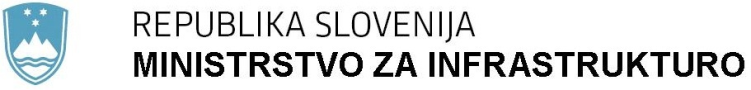      Langusova ulica 4, 1535 Ljubljana	T: 01 478 80 00	F: 01 478 81 39 	E: gp.mzi@gov.si	www.mzi.gov.siPriloge:Dopolnitev Energetske bilance RS za leto 2016ObrazložitevDopis Agencije za energijo št. 314-1/2016-09/332 z dne 16.2.2017Čistopis Energetske bilance za leto 2016Priloga 1Dopolnitev Načrta za izvajanje podporne sheme v letu 2017  V Letni energetski bilanci Republike Slovenije za leto 2016  se dopolni Načrt delovanja podporne sheme za električno energijo iz OVE in SPTE za leto 2017 v poglavju 4.6.2 tako, da se na 33. strani, za drugim odstavkom doda naslednje besedilo:" Ministrstvo za infrastrukturo je prejelo do konca leta 2015 le eno izjavo investitorja na podlagi drugega odstavka 535. člena EZ-1.  Družba Energetika Ljubljana, d.o.o., je poslala izjavo, da želijo s svojo bodočo SPTE (plinsko parno enoto PPE-TOL) vstopiti v podporno shemo po postavitvi proizvodne naprave, ki jo načrtujejo konec leta 2019 ali v začetku leta 2020. Potrebna sredstva za podpore za elektriko iz PPE-TOL bo potrebno zato zagotoviti šele za leto 2020, ko bodo od Agencije za energijo dobili odločbo o upravičenosti do podpore.Na Borzen so na podlagi dejanskega izvajanja izplačevanja podpor za vse proizvodne naprave, ki so v shemi, in pregleda vseh odločb o upravičenosti do podpor napravili pregled, kako bodo posameznim upravičencem, ki so v shemi od začetka njenega izvajanja od leta 2009, potekle njihove pogodbe o izvajanju podpor. Na podlagi teh podatkov so pripravili oceno potrebnih sredstev za obdobje 2016 do 2030. Ocenili so, da bo zaradi postopnega izstopanja starih proizvodnih naprav iz podporne sheme do konca leta 2019 ostalo za nove proizvodne naprave na razpolago 19 mio EUR sredstev iz podporne sheme, ki se bodo lahko od leta 2020 naprej letno namenile za podporo elektriki iz načrtovane PPE-TOL. Ta bo na podlagi določb desetega odstavka 372. člena EZ-1 kot SPTE proizvodna naprava do podpore upravičena 10 let."Priloga 2OBRAZLOŽITEV:Letna energetska bilanca napoveduje skupno letno porabo posameznih virov energije in načine zagotavljanja oskrbe z energijo v državi. Ministrstvo, pristojno za energijo, skladno z drugim odstavkom 25. člena Energetskega zakona (EZ-1) (Uradni list RS, št. 17/14 in 81/15)) predloži vladi v sprejem vsakoletno energetsko bilanco, katere obvezna sestavina je tudi Načrt za delovanje podporne sheme za elektriko iz obnovljivih virov in soproizvodnje z visokim izkoristkom in napoved razpoložljivih sredstev za naslednje leto.Vlada je dne 7. 12. 2016 sprejela Letno energetsko bilanco za 2016 z načrtom za delovanje podporne sheme v letu 2017. Na podlagi tega dokumenta je Agencija za energijo dne 16. 12. 2016 objavila Javni poziv k prijavi projektov proizvodnih naprav za proizvodnjo elektrike iz obnovljivih virov energije in v soproizvodnji toplote in elektrike z visokim izkoristkom za vstop v podporno shemo. Do prijave na javni poziv so upravičeni investitorji s projekti za proizvodne naprave, ki izpolnjujejo pogoje iz Uredbe o podporah elektriki, proizvedeni iz obnovljivih virov energije in v soproizvodnji toplote in elektrike z visokim izkoristkom (Uradni list RS št. 74/16) in proizvodne naprave, ki izpolnjujejo pogoje iz drugega odstavka 535. člena EZ-1.V Letnih energetskih bilancah je predvidena le višina razpoložljivih sredstev 10.000.000,00 EUR, za proizvodne naprave, ki bodo izbrane v konkurenčne postopku na podlagi javnega poziva, če bodo izpolnjevale pogoje iz uredbe o podporah, ne pa tudi za proizvodne naprave, ki bi jim morala Agencija za energijo podeliti sklep o potrditvi projekta na podlagi drugega odstavka 535. člena EZ-1. Zato je Agencija za energijo v dopisu št. 314-1/2016-09/332 z dne 16.2.2017 predlagala Ministrstvu za infrastrukturo, da naj vlada dopolni Letno energetsko bilanco za 2016 v delu načrta za delovanje podporne sheme tako, da opredeli tudi sredstva za projekte, ki bi se jim izdali sklepi o potrditvi na podlagi drugega odstavka 535. člena EZ-1.Drugi odstavek 535. člena EZ-1, je prehodna določba, ki je določila, da za načrtovane proizvodne naprave na obnovljive vire energije, ki ne presegajo 125 MW nazivne električne moči, ter za proizvodne naprave s soproizvodnjo, ki ne presegajo 200 MW nazivne električne moči, za katere je bilo pred uveljavitvijo tega zakona že izdano energetsko dovoljenje in za katere bo pridobljeno pravnomočno gradbeno dovoljenje najkasneje do 31. decembra 2015, se do 31. decembra 2015 na ministrstvo, pristojno za energijo, posreduje izjava investitorja z navedbo, v katerem letu bo izvedena prijava projekta na javni poziv agencije za vstop v podporno shemo.Ob pripravi EZ-1 je vlada prepoznali težave investitorjev velikih proizvodnih naprav OVE in SPTE, da izvedba takšnih naložb traja več let, zato so bile predlagane prehodne določbe, da se ne vpliva na že sprejete investicijske odločitve za take projekte. Za načrtovane velike proizvodne naprave OVE in SPTE, za katere so bile investicijske odločitve sprejete pred sprejemom EZ-1, in jim je država že izdala energetsko in gradbeno dovoljenje, so bile dodane EZ-1 prehodne določbe z namenom, da se jim omogoči vstop v podporno shemo na dotedanji način v roku, ki je daljši od šestih mesecev, ker takšnih projektov ne bi bilo mogoče dokončati in proizvodne naprave priključiti v šestih mesecih po uveljavitvi EZ-1. Zakon je določil, da morajo investitorji, ki so želeli s projektom nadaljevati, v določenem roku posredovati ministrstvu pristojnem za energijo izjavo, v katerem letu bo izvedena prijava projekta na javni poziv agencije za vstop v podporno shemo.   Ministrstvo za infrastrukturo je prejelo do konca leta 2015 le eno izjavo investitorja na podlagi drugega odstavka 535. člena EZ-1.  Družba Energetika Ljubljana, d.o.o., je v dopisu z dne 7.5.2015 poslala izjavo, da želijo s svojo bodočo SPTE (plinsko parno enoto PPE-TOL) vstopiti v podporno shemo po postavitvi proizvodne naprave, ki jo načrtujejo konec leta 2019 ali v začetku leta 2020. Potrebna sredstva za podpore za elektriko iz PPE-TOL bo potrebno zato zagotoviti šele za leto 2020.Iz podatkov posredovanih na Ministrstvo za infrastrukturo iz družne Energetika Ljubljana izhaja, da bodo na leto z visokim izkoristkom proizvedli okrog 630.000 MWh elektrike, v soproizvodnji s toploto. Elektriko bodo na trgu prodajali sami, zato bodo lahko prejemali podporo v višini premije, ki je določena kot razlika med tržno ceno elektrike, ki jo bodo lahko dosegale SPTE naprave na trgu in med ceno proizvodne naprave, ki jo bodo posredovali Agenciji za energijo ob prijavi na javni poziv za vstop v podporno shemo. Za plinsko parno enoto PPE-TOL so napovedali ponujeno ceno elektrike proizvodne naprave v višini 68,8 EUR/MWh. Če bo leta 2020 priznana cena elektrike na trgu v višini 41,94 EUR/MWh, kot je Agencija za energijo napovedala za leto 2017, potem jim bo potrebno zagotoviti 23,86 EUR/MWh podpore in bi znesel skupni letni znesek podpore okrog 16,67 mio EUR. Če bo priznana cena elektrike na trgu nižja na primer 37,89 EUR/MWh, kot jo je Agencija za energijo določila za leto 2016 potem jim bo potrebno zagotoviti 27,91 EUR/MWh podpore  in bi skupni letni znesek podpore znašal okrog 19,50 mio EUR. V obeh primerih zaradi nove proizvodne naprave zato ne bo potrebno zvišati potrebnega letnega obsega sredstev za izvajanje podporne sheme. Z energetskega stališča je projekt PPE-TOL pomemben za Republiko Slovenijo in je v skladu s cilji na področju energetske učinkovitosti, ki so zapisani v Akcijskem načrtu za energetsko učinkovitost, za obdobje 2014-2020, ki je bil sprejet na podlagi Direktive o energetski učinkovitosti 2012/27/ES. Vloga sistemov daljinskega ogrevanja, ki mora v prihodnosti poleg obnovljivih virov energije temeljiti tudi na soproizvodnji toplote in elektrike z visokim izkoristkom, bo izpostavljena tudi v nastajajočem Energetskem konceptu Slovenije. Z vidika zanesljivosti oskrbe z električno energijo bo PPE-TOL lahko zagotavljala tudi vse sistemske storitve in bo imela pomembno vlogo za oskrbo Ljubljane v primeru nastanka kriznih razmer v elektroenergetskem sistemu. Projekt PPE-TOL je z vidika varovanja okolja skladen tudi s cilji Republike Slovenije za zmanjševanje emisij toplogrednih plinov.Priloga 3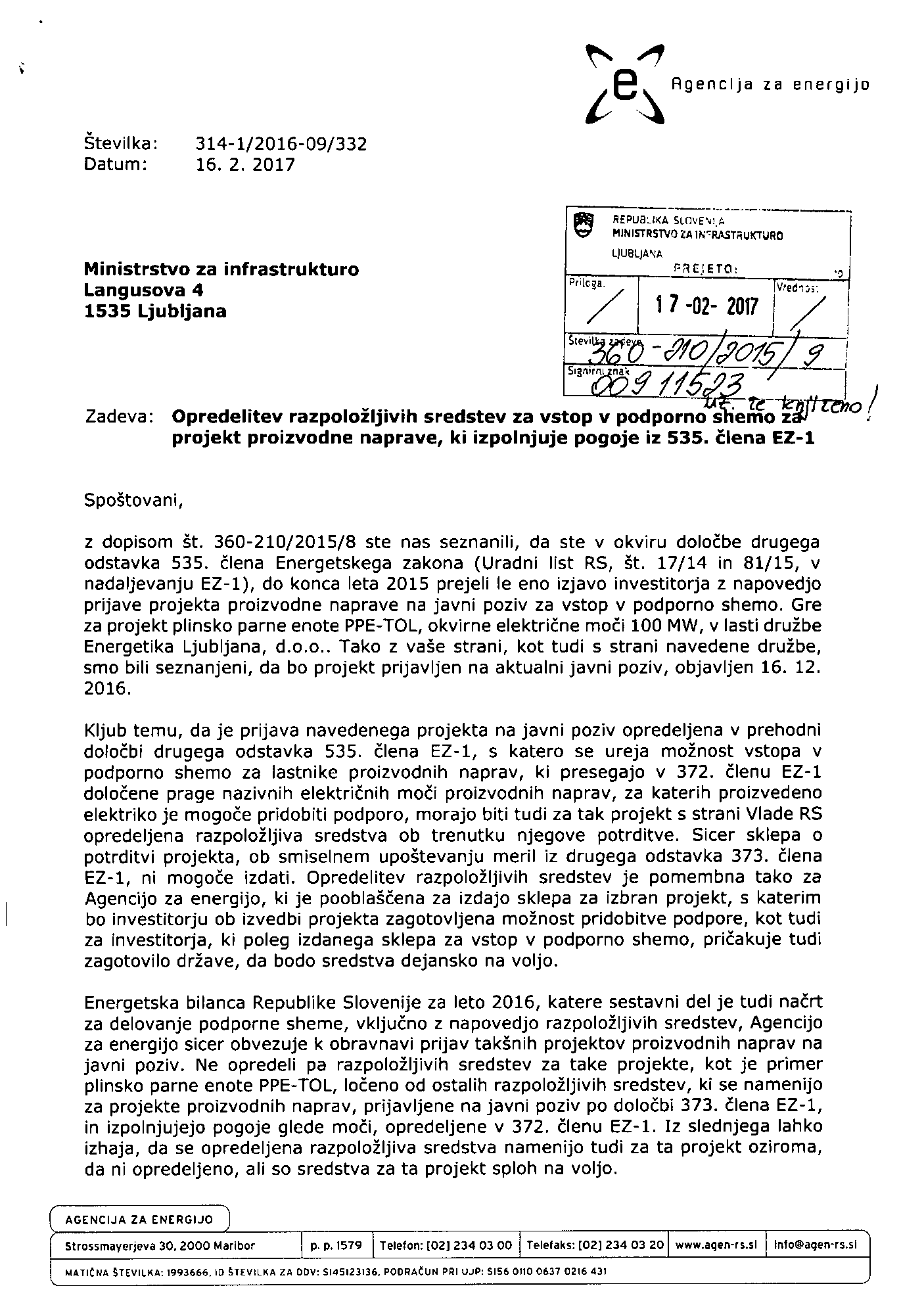 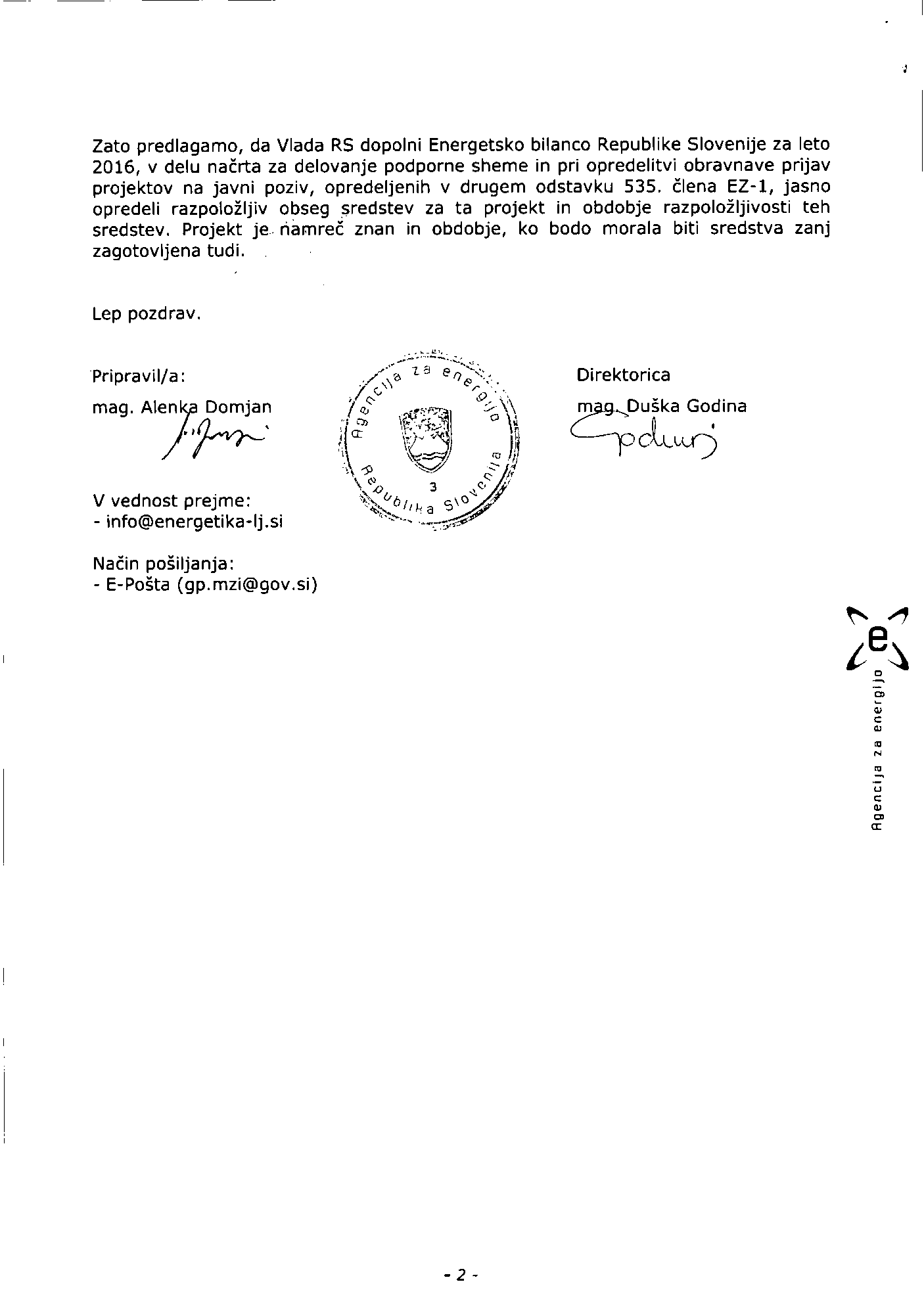 Številka: 360-63/2016/10Številka: 360-63/2016/10Številka: 360-63/2016/10Številka: 360-63/2016/10Številka: 360-63/2016/10Številka: 360-63/2016/10Številka: 360-63/2016/10Ljubljana, 9. 3. 2017Ljubljana, 9. 3. 2017Ljubljana, 9. 3. 2017Ljubljana, 9. 3. 2017Ljubljana, 9. 3. 2017Ljubljana, 9. 3. 2017Ljubljana, 9. 3. 2017GENERALNI SEKRETARIAT VLADE REPUBLIKE SLOVENIJEGp.gs@gov.siGENERALNI SEKRETARIAT VLADE REPUBLIKE SLOVENIJEGp.gs@gov.siGENERALNI SEKRETARIAT VLADE REPUBLIKE SLOVENIJEGp.gs@gov.siGENERALNI SEKRETARIAT VLADE REPUBLIKE SLOVENIJEGp.gs@gov.siGENERALNI SEKRETARIAT VLADE REPUBLIKE SLOVENIJEGp.gs@gov.siGENERALNI SEKRETARIAT VLADE REPUBLIKE SLOVENIJEGp.gs@gov.siGENERALNI SEKRETARIAT VLADE REPUBLIKE SLOVENIJEGp.gs@gov.siZADEVA: Dopolnitev Letne energetske bilance Republike Slovenije za leto 2016  – predlog za obravnavoZADEVA: Dopolnitev Letne energetske bilance Republike Slovenije za leto 2016  – predlog za obravnavoZADEVA: Dopolnitev Letne energetske bilance Republike Slovenije za leto 2016  – predlog za obravnavoZADEVA: Dopolnitev Letne energetske bilance Republike Slovenije za leto 2016  – predlog za obravnavoZADEVA: Dopolnitev Letne energetske bilance Republike Slovenije za leto 2016  – predlog za obravnavoZADEVA: Dopolnitev Letne energetske bilance Republike Slovenije za leto 2016  – predlog za obravnavoZADEVA: Dopolnitev Letne energetske bilance Republike Slovenije za leto 2016  – predlog za obravnavoZADEVA: Dopolnitev Letne energetske bilance Republike Slovenije za leto 2016  – predlog za obravnavoZADEVA: Dopolnitev Letne energetske bilance Republike Slovenije za leto 2016  – predlog za obravnavoZADEVA: Dopolnitev Letne energetske bilance Republike Slovenije za leto 2016  – predlog za obravnavoZADEVA: Dopolnitev Letne energetske bilance Republike Slovenije za leto 2016  – predlog za obravnavoZADEVA: Dopolnitev Letne energetske bilance Republike Slovenije za leto 2016  – predlog za obravnavo1. Predlog sklepov vlade:1. Predlog sklepov vlade:1. Predlog sklepov vlade:1. Predlog sklepov vlade:1. Predlog sklepov vlade:1. Predlog sklepov vlade:1. Predlog sklepov vlade:1. Predlog sklepov vlade:1. Predlog sklepov vlade:1. Predlog sklepov vlade:1. Predlog sklepov vlade:1. Predlog sklepov vlade:Na podlagi drugega odstavka 25. člena Energetskega zakona (Uradni list RS, št. 17/14 in 81/15) in v zvezi s sklepom Vlade Republike Slovenije št. 36000-12/2016/3 z dne 7. 12. 2016 je Vlada Republike Slovenije na …… seji dne ………….   pod točko………….. sprejela naslednji sklep:Vlada Republike Slovenije je sprejela Dopolnitev Letne energetske bilance Republike Slovenije za leto 2016.Št. Ljubljana, mag. Lilijana KOZLOVIČGENERALNA SEKRETARKAPREJMEJO:Ministrstvo za infrastrukturo, Langusova 4, LjubljanaMinistrstvo za finance, Župančičeva 3, LjubljanaSlužba Vlade Republike Slovenije za zakonodajo, Mestni trg 4, LjubljanaAgencija za energijo, Strossmayerjeva 30, MariborStatistični urad Republike Slovenije, Litostrojska cesta 54, 1000 LjubljanaNa podlagi drugega odstavka 25. člena Energetskega zakona (Uradni list RS, št. 17/14 in 81/15) in v zvezi s sklepom Vlade Republike Slovenije št. 36000-12/2016/3 z dne 7. 12. 2016 je Vlada Republike Slovenije na …… seji dne ………….   pod točko………….. sprejela naslednji sklep:Vlada Republike Slovenije je sprejela Dopolnitev Letne energetske bilance Republike Slovenije za leto 2016.Št. Ljubljana, mag. Lilijana KOZLOVIČGENERALNA SEKRETARKAPREJMEJO:Ministrstvo za infrastrukturo, Langusova 4, LjubljanaMinistrstvo za finance, Župančičeva 3, LjubljanaSlužba Vlade Republike Slovenije za zakonodajo, Mestni trg 4, LjubljanaAgencija za energijo, Strossmayerjeva 30, MariborStatistični urad Republike Slovenije, Litostrojska cesta 54, 1000 LjubljanaNa podlagi drugega odstavka 25. člena Energetskega zakona (Uradni list RS, št. 17/14 in 81/15) in v zvezi s sklepom Vlade Republike Slovenije št. 36000-12/2016/3 z dne 7. 12. 2016 je Vlada Republike Slovenije na …… seji dne ………….   pod točko………….. sprejela naslednji sklep:Vlada Republike Slovenije je sprejela Dopolnitev Letne energetske bilance Republike Slovenije za leto 2016.Št. Ljubljana, mag. Lilijana KOZLOVIČGENERALNA SEKRETARKAPREJMEJO:Ministrstvo za infrastrukturo, Langusova 4, LjubljanaMinistrstvo za finance, Župančičeva 3, LjubljanaSlužba Vlade Republike Slovenije za zakonodajo, Mestni trg 4, LjubljanaAgencija za energijo, Strossmayerjeva 30, MariborStatistični urad Republike Slovenije, Litostrojska cesta 54, 1000 LjubljanaNa podlagi drugega odstavka 25. člena Energetskega zakona (Uradni list RS, št. 17/14 in 81/15) in v zvezi s sklepom Vlade Republike Slovenije št. 36000-12/2016/3 z dne 7. 12. 2016 je Vlada Republike Slovenije na …… seji dne ………….   pod točko………….. sprejela naslednji sklep:Vlada Republike Slovenije je sprejela Dopolnitev Letne energetske bilance Republike Slovenije za leto 2016.Št. Ljubljana, mag. Lilijana KOZLOVIČGENERALNA SEKRETARKAPREJMEJO:Ministrstvo za infrastrukturo, Langusova 4, LjubljanaMinistrstvo za finance, Župančičeva 3, LjubljanaSlužba Vlade Republike Slovenije za zakonodajo, Mestni trg 4, LjubljanaAgencija za energijo, Strossmayerjeva 30, MariborStatistični urad Republike Slovenije, Litostrojska cesta 54, 1000 LjubljanaNa podlagi drugega odstavka 25. člena Energetskega zakona (Uradni list RS, št. 17/14 in 81/15) in v zvezi s sklepom Vlade Republike Slovenije št. 36000-12/2016/3 z dne 7. 12. 2016 je Vlada Republike Slovenije na …… seji dne ………….   pod točko………….. sprejela naslednji sklep:Vlada Republike Slovenije je sprejela Dopolnitev Letne energetske bilance Republike Slovenije za leto 2016.Št. Ljubljana, mag. Lilijana KOZLOVIČGENERALNA SEKRETARKAPREJMEJO:Ministrstvo za infrastrukturo, Langusova 4, LjubljanaMinistrstvo za finance, Župančičeva 3, LjubljanaSlužba Vlade Republike Slovenije za zakonodajo, Mestni trg 4, LjubljanaAgencija za energijo, Strossmayerjeva 30, MariborStatistični urad Republike Slovenije, Litostrojska cesta 54, 1000 LjubljanaNa podlagi drugega odstavka 25. člena Energetskega zakona (Uradni list RS, št. 17/14 in 81/15) in v zvezi s sklepom Vlade Republike Slovenije št. 36000-12/2016/3 z dne 7. 12. 2016 je Vlada Republike Slovenije na …… seji dne ………….   pod točko………….. sprejela naslednji sklep:Vlada Republike Slovenije je sprejela Dopolnitev Letne energetske bilance Republike Slovenije za leto 2016.Št. Ljubljana, mag. Lilijana KOZLOVIČGENERALNA SEKRETARKAPREJMEJO:Ministrstvo za infrastrukturo, Langusova 4, LjubljanaMinistrstvo za finance, Župančičeva 3, LjubljanaSlužba Vlade Republike Slovenije za zakonodajo, Mestni trg 4, LjubljanaAgencija za energijo, Strossmayerjeva 30, MariborStatistični urad Republike Slovenije, Litostrojska cesta 54, 1000 LjubljanaNa podlagi drugega odstavka 25. člena Energetskega zakona (Uradni list RS, št. 17/14 in 81/15) in v zvezi s sklepom Vlade Republike Slovenije št. 36000-12/2016/3 z dne 7. 12. 2016 je Vlada Republike Slovenije na …… seji dne ………….   pod točko………….. sprejela naslednji sklep:Vlada Republike Slovenije je sprejela Dopolnitev Letne energetske bilance Republike Slovenije za leto 2016.Št. Ljubljana, mag. Lilijana KOZLOVIČGENERALNA SEKRETARKAPREJMEJO:Ministrstvo za infrastrukturo, Langusova 4, LjubljanaMinistrstvo za finance, Župančičeva 3, LjubljanaSlužba Vlade Republike Slovenije za zakonodajo, Mestni trg 4, LjubljanaAgencija za energijo, Strossmayerjeva 30, MariborStatistični urad Republike Slovenije, Litostrojska cesta 54, 1000 LjubljanaNa podlagi drugega odstavka 25. člena Energetskega zakona (Uradni list RS, št. 17/14 in 81/15) in v zvezi s sklepom Vlade Republike Slovenije št. 36000-12/2016/3 z dne 7. 12. 2016 je Vlada Republike Slovenije na …… seji dne ………….   pod točko………….. sprejela naslednji sklep:Vlada Republike Slovenije je sprejela Dopolnitev Letne energetske bilance Republike Slovenije za leto 2016.Št. Ljubljana, mag. Lilijana KOZLOVIČGENERALNA SEKRETARKAPREJMEJO:Ministrstvo za infrastrukturo, Langusova 4, LjubljanaMinistrstvo za finance, Župančičeva 3, LjubljanaSlužba Vlade Republike Slovenije za zakonodajo, Mestni trg 4, LjubljanaAgencija za energijo, Strossmayerjeva 30, MariborStatistični urad Republike Slovenije, Litostrojska cesta 54, 1000 LjubljanaNa podlagi drugega odstavka 25. člena Energetskega zakona (Uradni list RS, št. 17/14 in 81/15) in v zvezi s sklepom Vlade Republike Slovenije št. 36000-12/2016/3 z dne 7. 12. 2016 je Vlada Republike Slovenije na …… seji dne ………….   pod točko………….. sprejela naslednji sklep:Vlada Republike Slovenije je sprejela Dopolnitev Letne energetske bilance Republike Slovenije za leto 2016.Št. Ljubljana, mag. Lilijana KOZLOVIČGENERALNA SEKRETARKAPREJMEJO:Ministrstvo za infrastrukturo, Langusova 4, LjubljanaMinistrstvo za finance, Župančičeva 3, LjubljanaSlužba Vlade Republike Slovenije za zakonodajo, Mestni trg 4, LjubljanaAgencija za energijo, Strossmayerjeva 30, MariborStatistični urad Republike Slovenije, Litostrojska cesta 54, 1000 LjubljanaNa podlagi drugega odstavka 25. člena Energetskega zakona (Uradni list RS, št. 17/14 in 81/15) in v zvezi s sklepom Vlade Republike Slovenije št. 36000-12/2016/3 z dne 7. 12. 2016 je Vlada Republike Slovenije na …… seji dne ………….   pod točko………….. sprejela naslednji sklep:Vlada Republike Slovenije je sprejela Dopolnitev Letne energetske bilance Republike Slovenije za leto 2016.Št. Ljubljana, mag. Lilijana KOZLOVIČGENERALNA SEKRETARKAPREJMEJO:Ministrstvo za infrastrukturo, Langusova 4, LjubljanaMinistrstvo za finance, Župančičeva 3, LjubljanaSlužba Vlade Republike Slovenije za zakonodajo, Mestni trg 4, LjubljanaAgencija za energijo, Strossmayerjeva 30, MariborStatistični urad Republike Slovenije, Litostrojska cesta 54, 1000 LjubljanaNa podlagi drugega odstavka 25. člena Energetskega zakona (Uradni list RS, št. 17/14 in 81/15) in v zvezi s sklepom Vlade Republike Slovenije št. 36000-12/2016/3 z dne 7. 12. 2016 je Vlada Republike Slovenije na …… seji dne ………….   pod točko………….. sprejela naslednji sklep:Vlada Republike Slovenije je sprejela Dopolnitev Letne energetske bilance Republike Slovenije za leto 2016.Št. Ljubljana, mag. Lilijana KOZLOVIČGENERALNA SEKRETARKAPREJMEJO:Ministrstvo za infrastrukturo, Langusova 4, LjubljanaMinistrstvo za finance, Župančičeva 3, LjubljanaSlužba Vlade Republike Slovenije za zakonodajo, Mestni trg 4, LjubljanaAgencija za energijo, Strossmayerjeva 30, MariborStatistični urad Republike Slovenije, Litostrojska cesta 54, 1000 LjubljanaNa podlagi drugega odstavka 25. člena Energetskega zakona (Uradni list RS, št. 17/14 in 81/15) in v zvezi s sklepom Vlade Republike Slovenije št. 36000-12/2016/3 z dne 7. 12. 2016 je Vlada Republike Slovenije na …… seji dne ………….   pod točko………….. sprejela naslednji sklep:Vlada Republike Slovenije je sprejela Dopolnitev Letne energetske bilance Republike Slovenije za leto 2016.Št. Ljubljana, mag. Lilijana KOZLOVIČGENERALNA SEKRETARKAPREJMEJO:Ministrstvo za infrastrukturo, Langusova 4, LjubljanaMinistrstvo za finance, Župančičeva 3, LjubljanaSlužba Vlade Republike Slovenije za zakonodajo, Mestni trg 4, LjubljanaAgencija za energijo, Strossmayerjeva 30, MariborStatistični urad Republike Slovenije, Litostrojska cesta 54, 1000 Ljubljana2. Predlog za obravnavo predloga zakona po nujnem ali skrajšanem postopku v državnem zboru z obrazložitvijo razlogov:2. Predlog za obravnavo predloga zakona po nujnem ali skrajšanem postopku v državnem zboru z obrazložitvijo razlogov:2. Predlog za obravnavo predloga zakona po nujnem ali skrajšanem postopku v državnem zboru z obrazložitvijo razlogov:2. Predlog za obravnavo predloga zakona po nujnem ali skrajšanem postopku v državnem zboru z obrazložitvijo razlogov:2. Predlog za obravnavo predloga zakona po nujnem ali skrajšanem postopku v državnem zboru z obrazložitvijo razlogov:2. Predlog za obravnavo predloga zakona po nujnem ali skrajšanem postopku v državnem zboru z obrazložitvijo razlogov:2. Predlog za obravnavo predloga zakona po nujnem ali skrajšanem postopku v državnem zboru z obrazložitvijo razlogov:2. Predlog za obravnavo predloga zakona po nujnem ali skrajšanem postopku v državnem zboru z obrazložitvijo razlogov:2. Predlog za obravnavo predloga zakona po nujnem ali skrajšanem postopku v državnem zboru z obrazložitvijo razlogov:2. Predlog za obravnavo predloga zakona po nujnem ali skrajšanem postopku v državnem zboru z obrazložitvijo razlogov:2. Predlog za obravnavo predloga zakona po nujnem ali skrajšanem postopku v državnem zboru z obrazložitvijo razlogov:2. Predlog za obravnavo predloga zakona po nujnem ali skrajšanem postopku v državnem zboru z obrazložitvijo razlogov:////////////3.a Osebe, odgovorne za strokovno pripravo in usklajenost gradiva:3.a Osebe, odgovorne za strokovno pripravo in usklajenost gradiva:3.a Osebe, odgovorne za strokovno pripravo in usklajenost gradiva:3.a Osebe, odgovorne za strokovno pripravo in usklajenost gradiva:3.a Osebe, odgovorne za strokovno pripravo in usklajenost gradiva:3.a Osebe, odgovorne za strokovno pripravo in usklajenost gradiva:3.a Osebe, odgovorne za strokovno pripravo in usklajenost gradiva:3.a Osebe, odgovorne za strokovno pripravo in usklajenost gradiva:3.a Osebe, odgovorne za strokovno pripravo in usklajenost gradiva:3.a Osebe, odgovorne za strokovno pripravo in usklajenost gradiva:3.a Osebe, odgovorne za strokovno pripravo in usklajenost gradiva:3.a Osebe, odgovorne za strokovno pripravo in usklajenost gradiva:mag. Klemen Potisek, državni sekretarmag. Jože Dimnik, v.d. generalnega direktorja Direktorata za energijomag. Silvo Škornik, sekretarmag. Klemen Potisek, državni sekretarmag. Jože Dimnik, v.d. generalnega direktorja Direktorata za energijomag. Silvo Škornik, sekretarmag. Klemen Potisek, državni sekretarmag. Jože Dimnik, v.d. generalnega direktorja Direktorata za energijomag. Silvo Škornik, sekretarmag. Klemen Potisek, državni sekretarmag. Jože Dimnik, v.d. generalnega direktorja Direktorata za energijomag. Silvo Škornik, sekretarmag. Klemen Potisek, državni sekretarmag. Jože Dimnik, v.d. generalnega direktorja Direktorata za energijomag. Silvo Škornik, sekretarmag. Klemen Potisek, državni sekretarmag. Jože Dimnik, v.d. generalnega direktorja Direktorata za energijomag. Silvo Škornik, sekretarmag. Klemen Potisek, državni sekretarmag. Jože Dimnik, v.d. generalnega direktorja Direktorata za energijomag. Silvo Škornik, sekretarmag. Klemen Potisek, državni sekretarmag. Jože Dimnik, v.d. generalnega direktorja Direktorata za energijomag. Silvo Škornik, sekretarmag. Klemen Potisek, državni sekretarmag. Jože Dimnik, v.d. generalnega direktorja Direktorata za energijomag. Silvo Škornik, sekretarmag. Klemen Potisek, državni sekretarmag. Jože Dimnik, v.d. generalnega direktorja Direktorata za energijomag. Silvo Škornik, sekretarmag. Klemen Potisek, državni sekretarmag. Jože Dimnik, v.d. generalnega direktorja Direktorata za energijomag. Silvo Škornik, sekretarmag. Klemen Potisek, državni sekretarmag. Jože Dimnik, v.d. generalnega direktorja Direktorata za energijomag. Silvo Škornik, sekretar3.b Zunanji strokovnjaki, ki so sodelovali pri pripravi dela ali celotnega gradiva:3.b Zunanji strokovnjaki, ki so sodelovali pri pripravi dela ali celotnega gradiva:3.b Zunanji strokovnjaki, ki so sodelovali pri pripravi dela ali celotnega gradiva:3.b Zunanji strokovnjaki, ki so sodelovali pri pripravi dela ali celotnega gradiva:3.b Zunanji strokovnjaki, ki so sodelovali pri pripravi dela ali celotnega gradiva:3.b Zunanji strokovnjaki, ki so sodelovali pri pripravi dela ali celotnega gradiva:3.b Zunanji strokovnjaki, ki so sodelovali pri pripravi dela ali celotnega gradiva:3.b Zunanji strokovnjaki, ki so sodelovali pri pripravi dela ali celotnega gradiva:3.b Zunanji strokovnjaki, ki so sodelovali pri pripravi dela ali celotnega gradiva:3.b Zunanji strokovnjaki, ki so sodelovali pri pripravi dela ali celotnega gradiva:3.b Zunanji strokovnjaki, ki so sodelovali pri pripravi dela ali celotnega gradiva:3.b Zunanji strokovnjaki, ki so sodelovali pri pripravi dela ali celotnega gradiva:////////////4. Predstavniki vlade, ki bodo sodelovali pri delu državnega zbora:4. Predstavniki vlade, ki bodo sodelovali pri delu državnega zbora:4. Predstavniki vlade, ki bodo sodelovali pri delu državnega zbora:4. Predstavniki vlade, ki bodo sodelovali pri delu državnega zbora:4. Predstavniki vlade, ki bodo sodelovali pri delu državnega zbora:4. Predstavniki vlade, ki bodo sodelovali pri delu državnega zbora:4. Predstavniki vlade, ki bodo sodelovali pri delu državnega zbora:4. Predstavniki vlade, ki bodo sodelovali pri delu državnega zbora:4. Predstavniki vlade, ki bodo sodelovali pri delu državnega zbora:4. Predstavniki vlade, ki bodo sodelovali pri delu državnega zbora:4. Predstavniki vlade, ki bodo sodelovali pri delu državnega zbora:4. Predstavniki vlade, ki bodo sodelovali pri delu državnega zbora:////////////5. Kratek povzetek gradiva:5. Kratek povzetek gradiva:5. Kratek povzetek gradiva:5. Kratek povzetek gradiva:5. Kratek povzetek gradiva:5. Kratek povzetek gradiva:5. Kratek povzetek gradiva:5. Kratek povzetek gradiva:5. Kratek povzetek gradiva:5. Kratek povzetek gradiva:5. Kratek povzetek gradiva:5. Kratek povzetek gradiva:Agencija za energijo je v pozvala Ministrstvo za infrastrukturo, da dopolni Načrt za izvajanje podporne sheme v letu 2017 in s tem zagotovi, da bodo lahko na Agenciji izvedli postopek podelitve sklepa za vstop v podporno shemo za projekt nove SPTE proizvodne naprave za Energetiko Ljubljana po drugem odstavku 535. členu Energetskega zakona, s katerim mora biti omogočen vstop v podporno shemo za proizvodne naprave, ki so lahko vstopale v podporno shemo pred uveljavitvijo novega Energetskega zakona, če  izpolnjujejo zahtevane pogoje.Agencija za energijo je v pozvala Ministrstvo za infrastrukturo, da dopolni Načrt za izvajanje podporne sheme v letu 2017 in s tem zagotovi, da bodo lahko na Agenciji izvedli postopek podelitve sklepa za vstop v podporno shemo za projekt nove SPTE proizvodne naprave za Energetiko Ljubljana po drugem odstavku 535. členu Energetskega zakona, s katerim mora biti omogočen vstop v podporno shemo za proizvodne naprave, ki so lahko vstopale v podporno shemo pred uveljavitvijo novega Energetskega zakona, če  izpolnjujejo zahtevane pogoje.Agencija za energijo je v pozvala Ministrstvo za infrastrukturo, da dopolni Načrt za izvajanje podporne sheme v letu 2017 in s tem zagotovi, da bodo lahko na Agenciji izvedli postopek podelitve sklepa za vstop v podporno shemo za projekt nove SPTE proizvodne naprave za Energetiko Ljubljana po drugem odstavku 535. členu Energetskega zakona, s katerim mora biti omogočen vstop v podporno shemo za proizvodne naprave, ki so lahko vstopale v podporno shemo pred uveljavitvijo novega Energetskega zakona, če  izpolnjujejo zahtevane pogoje.Agencija za energijo je v pozvala Ministrstvo za infrastrukturo, da dopolni Načrt za izvajanje podporne sheme v letu 2017 in s tem zagotovi, da bodo lahko na Agenciji izvedli postopek podelitve sklepa za vstop v podporno shemo za projekt nove SPTE proizvodne naprave za Energetiko Ljubljana po drugem odstavku 535. členu Energetskega zakona, s katerim mora biti omogočen vstop v podporno shemo za proizvodne naprave, ki so lahko vstopale v podporno shemo pred uveljavitvijo novega Energetskega zakona, če  izpolnjujejo zahtevane pogoje.Agencija za energijo je v pozvala Ministrstvo za infrastrukturo, da dopolni Načrt za izvajanje podporne sheme v letu 2017 in s tem zagotovi, da bodo lahko na Agenciji izvedli postopek podelitve sklepa za vstop v podporno shemo za projekt nove SPTE proizvodne naprave za Energetiko Ljubljana po drugem odstavku 535. členu Energetskega zakona, s katerim mora biti omogočen vstop v podporno shemo za proizvodne naprave, ki so lahko vstopale v podporno shemo pred uveljavitvijo novega Energetskega zakona, če  izpolnjujejo zahtevane pogoje.Agencija za energijo je v pozvala Ministrstvo za infrastrukturo, da dopolni Načrt za izvajanje podporne sheme v letu 2017 in s tem zagotovi, da bodo lahko na Agenciji izvedli postopek podelitve sklepa za vstop v podporno shemo za projekt nove SPTE proizvodne naprave za Energetiko Ljubljana po drugem odstavku 535. členu Energetskega zakona, s katerim mora biti omogočen vstop v podporno shemo za proizvodne naprave, ki so lahko vstopale v podporno shemo pred uveljavitvijo novega Energetskega zakona, če  izpolnjujejo zahtevane pogoje.Agencija za energijo je v pozvala Ministrstvo za infrastrukturo, da dopolni Načrt za izvajanje podporne sheme v letu 2017 in s tem zagotovi, da bodo lahko na Agenciji izvedli postopek podelitve sklepa za vstop v podporno shemo za projekt nove SPTE proizvodne naprave za Energetiko Ljubljana po drugem odstavku 535. členu Energetskega zakona, s katerim mora biti omogočen vstop v podporno shemo za proizvodne naprave, ki so lahko vstopale v podporno shemo pred uveljavitvijo novega Energetskega zakona, če  izpolnjujejo zahtevane pogoje.Agencija za energijo je v pozvala Ministrstvo za infrastrukturo, da dopolni Načrt za izvajanje podporne sheme v letu 2017 in s tem zagotovi, da bodo lahko na Agenciji izvedli postopek podelitve sklepa za vstop v podporno shemo za projekt nove SPTE proizvodne naprave za Energetiko Ljubljana po drugem odstavku 535. členu Energetskega zakona, s katerim mora biti omogočen vstop v podporno shemo za proizvodne naprave, ki so lahko vstopale v podporno shemo pred uveljavitvijo novega Energetskega zakona, če  izpolnjujejo zahtevane pogoje.Agencija za energijo je v pozvala Ministrstvo za infrastrukturo, da dopolni Načrt za izvajanje podporne sheme v letu 2017 in s tem zagotovi, da bodo lahko na Agenciji izvedli postopek podelitve sklepa za vstop v podporno shemo za projekt nove SPTE proizvodne naprave za Energetiko Ljubljana po drugem odstavku 535. členu Energetskega zakona, s katerim mora biti omogočen vstop v podporno shemo za proizvodne naprave, ki so lahko vstopale v podporno shemo pred uveljavitvijo novega Energetskega zakona, če  izpolnjujejo zahtevane pogoje.Agencija za energijo je v pozvala Ministrstvo za infrastrukturo, da dopolni Načrt za izvajanje podporne sheme v letu 2017 in s tem zagotovi, da bodo lahko na Agenciji izvedli postopek podelitve sklepa za vstop v podporno shemo za projekt nove SPTE proizvodne naprave za Energetiko Ljubljana po drugem odstavku 535. členu Energetskega zakona, s katerim mora biti omogočen vstop v podporno shemo za proizvodne naprave, ki so lahko vstopale v podporno shemo pred uveljavitvijo novega Energetskega zakona, če  izpolnjujejo zahtevane pogoje.Agencija za energijo je v pozvala Ministrstvo za infrastrukturo, da dopolni Načrt za izvajanje podporne sheme v letu 2017 in s tem zagotovi, da bodo lahko na Agenciji izvedli postopek podelitve sklepa za vstop v podporno shemo za projekt nove SPTE proizvodne naprave za Energetiko Ljubljana po drugem odstavku 535. členu Energetskega zakona, s katerim mora biti omogočen vstop v podporno shemo za proizvodne naprave, ki so lahko vstopale v podporno shemo pred uveljavitvijo novega Energetskega zakona, če  izpolnjujejo zahtevane pogoje.Agencija za energijo je v pozvala Ministrstvo za infrastrukturo, da dopolni Načrt za izvajanje podporne sheme v letu 2017 in s tem zagotovi, da bodo lahko na Agenciji izvedli postopek podelitve sklepa za vstop v podporno shemo za projekt nove SPTE proizvodne naprave za Energetiko Ljubljana po drugem odstavku 535. členu Energetskega zakona, s katerim mora biti omogočen vstop v podporno shemo za proizvodne naprave, ki so lahko vstopale v podporno shemo pred uveljavitvijo novega Energetskega zakona, če  izpolnjujejo zahtevane pogoje.6. Presoja posledic za:6. Presoja posledic za:6. Presoja posledic za:6. Presoja posledic za:6. Presoja posledic za:6. Presoja posledic za:6. Presoja posledic za:6. Presoja posledic za:6. Presoja posledic za:6. Presoja posledic za:6. Presoja posledic za:6. Presoja posledic za:a)javnofinančna sredstva nad 40.000 EUR v tekočem in naslednjih treh letih:Centru za podpore bo potrebno zagotoviti v letu 2020, ko se pričakuje začetek nove SPTE naprave v Energetiki Ljubljana dodatna sredstva za podpore, ki  se zbirajo s prispevkom OVE in SPTE. javnofinančna sredstva nad 40.000 EUR v tekočem in naslednjih treh letih:Centru za podpore bo potrebno zagotoviti v letu 2020, ko se pričakuje začetek nove SPTE naprave v Energetiki Ljubljana dodatna sredstva za podpore, ki  se zbirajo s prispevkom OVE in SPTE. javnofinančna sredstva nad 40.000 EUR v tekočem in naslednjih treh letih:Centru za podpore bo potrebno zagotoviti v letu 2020, ko se pričakuje začetek nove SPTE naprave v Energetiki Ljubljana dodatna sredstva za podpore, ki  se zbirajo s prispevkom OVE in SPTE. javnofinančna sredstva nad 40.000 EUR v tekočem in naslednjih treh letih:Centru za podpore bo potrebno zagotoviti v letu 2020, ko se pričakuje začetek nove SPTE naprave v Energetiki Ljubljana dodatna sredstva za podpore, ki  se zbirajo s prispevkom OVE in SPTE. javnofinančna sredstva nad 40.000 EUR v tekočem in naslednjih treh letih:Centru za podpore bo potrebno zagotoviti v letu 2020, ko se pričakuje začetek nove SPTE naprave v Energetiki Ljubljana dodatna sredstva za podpore, ki  se zbirajo s prispevkom OVE in SPTE. javnofinančna sredstva nad 40.000 EUR v tekočem in naslednjih treh letih:Centru za podpore bo potrebno zagotoviti v letu 2020, ko se pričakuje začetek nove SPTE naprave v Energetiki Ljubljana dodatna sredstva za podpore, ki  se zbirajo s prispevkom OVE in SPTE. javnofinančna sredstva nad 40.000 EUR v tekočem in naslednjih treh letih:Centru za podpore bo potrebno zagotoviti v letu 2020, ko se pričakuje začetek nove SPTE naprave v Energetiki Ljubljana dodatna sredstva za podpore, ki  se zbirajo s prispevkom OVE in SPTE. javnofinančna sredstva nad 40.000 EUR v tekočem in naslednjih treh letih:Centru za podpore bo potrebno zagotoviti v letu 2020, ko se pričakuje začetek nove SPTE naprave v Energetiki Ljubljana dodatna sredstva za podpore, ki  se zbirajo s prispevkom OVE in SPTE. DADADAb)usklajenost slovenskega pravnega reda s pravnim redom Evropske unije: usklajenost slovenskega pravnega reda s pravnim redom Evropske unije: usklajenost slovenskega pravnega reda s pravnim redom Evropske unije: usklajenost slovenskega pravnega reda s pravnim redom Evropske unije: usklajenost slovenskega pravnega reda s pravnim redom Evropske unije: usklajenost slovenskega pravnega reda s pravnim redom Evropske unije: usklajenost slovenskega pravnega reda s pravnim redom Evropske unije: usklajenost slovenskega pravnega reda s pravnim redom Evropske unije: DADADAc)administrativne poslediceadministrativne poslediceadministrativne poslediceadministrativne poslediceadministrativne poslediceadministrativne poslediceadministrativne poslediceadministrativne poslediceNENENEč)gospodarstvo, zlasti mala in srednja podjetja ter konkurenčnost podjetijgospodarstvo, zlasti mala in srednja podjetja ter konkurenčnost podjetijgospodarstvo, zlasti mala in srednja podjetja ter konkurenčnost podjetijgospodarstvo, zlasti mala in srednja podjetja ter konkurenčnost podjetijgospodarstvo, zlasti mala in srednja podjetja ter konkurenčnost podjetijgospodarstvo, zlasti mala in srednja podjetja ter konkurenčnost podjetijgospodarstvo, zlasti mala in srednja podjetja ter konkurenčnost podjetijgospodarstvo, zlasti mala in srednja podjetja ter konkurenčnost podjetijNENENEd)okolje, vključno s prostorskimi in varstvenimi vidikiZ novo SPTE proizvodno napravo na plin bodo v Ljubljani zaprli Bloka 1 in 2, ki sedaj obratujeta na premog s čimer se bodo znižale specifične emisije TGP in prašnih delcevokolje, vključno s prostorskimi in varstvenimi vidikiZ novo SPTE proizvodno napravo na plin bodo v Ljubljani zaprli Bloka 1 in 2, ki sedaj obratujeta na premog s čimer se bodo znižale specifične emisije TGP in prašnih delcevokolje, vključno s prostorskimi in varstvenimi vidikiZ novo SPTE proizvodno napravo na plin bodo v Ljubljani zaprli Bloka 1 in 2, ki sedaj obratujeta na premog s čimer se bodo znižale specifične emisije TGP in prašnih delcevokolje, vključno s prostorskimi in varstvenimi vidikiZ novo SPTE proizvodno napravo na plin bodo v Ljubljani zaprli Bloka 1 in 2, ki sedaj obratujeta na premog s čimer se bodo znižale specifične emisije TGP in prašnih delcevokolje, vključno s prostorskimi in varstvenimi vidikiZ novo SPTE proizvodno napravo na plin bodo v Ljubljani zaprli Bloka 1 in 2, ki sedaj obratujeta na premog s čimer se bodo znižale specifične emisije TGP in prašnih delcevokolje, vključno s prostorskimi in varstvenimi vidikiZ novo SPTE proizvodno napravo na plin bodo v Ljubljani zaprli Bloka 1 in 2, ki sedaj obratujeta na premog s čimer se bodo znižale specifične emisije TGP in prašnih delcevokolje, vključno s prostorskimi in varstvenimi vidikiZ novo SPTE proizvodno napravo na plin bodo v Ljubljani zaprli Bloka 1 in 2, ki sedaj obratujeta na premog s čimer se bodo znižale specifične emisije TGP in prašnih delcevokolje, vključno s prostorskimi in varstvenimi vidikiZ novo SPTE proizvodno napravo na plin bodo v Ljubljani zaprli Bloka 1 in 2, ki sedaj obratujeta na premog s čimer se bodo znižale specifične emisije TGP in prašnih delcevDA DA DA e)socialno področjesocialno področjesocialno področjesocialno področjesocialno področjesocialno področjesocialno področjesocialno področjeNENENEf)dokumente razvojnega načrtovanja:nacionalne dokumente razvojnega načrtovanjarazvojne politike na ravni programov po strukturi razvojne klasifikacije programskega proračunarazvojne dokumente Evropske unije in mednarodnih organizacijdokumente razvojnega načrtovanja:nacionalne dokumente razvojnega načrtovanjarazvojne politike na ravni programov po strukturi razvojne klasifikacije programskega proračunarazvojne dokumente Evropske unije in mednarodnih organizacijdokumente razvojnega načrtovanja:nacionalne dokumente razvojnega načrtovanjarazvojne politike na ravni programov po strukturi razvojne klasifikacije programskega proračunarazvojne dokumente Evropske unije in mednarodnih organizacijdokumente razvojnega načrtovanja:nacionalne dokumente razvojnega načrtovanjarazvojne politike na ravni programov po strukturi razvojne klasifikacije programskega proračunarazvojne dokumente Evropske unije in mednarodnih organizacijdokumente razvojnega načrtovanja:nacionalne dokumente razvojnega načrtovanjarazvojne politike na ravni programov po strukturi razvojne klasifikacije programskega proračunarazvojne dokumente Evropske unije in mednarodnih organizacijdokumente razvojnega načrtovanja:nacionalne dokumente razvojnega načrtovanjarazvojne politike na ravni programov po strukturi razvojne klasifikacije programskega proračunarazvojne dokumente Evropske unije in mednarodnih organizacijdokumente razvojnega načrtovanja:nacionalne dokumente razvojnega načrtovanjarazvojne politike na ravni programov po strukturi razvojne klasifikacije programskega proračunarazvojne dokumente Evropske unije in mednarodnih organizacijdokumente razvojnega načrtovanja:nacionalne dokumente razvojnega načrtovanjarazvojne politike na ravni programov po strukturi razvojne klasifikacije programskega proračunarazvojne dokumente Evropske unije in mednarodnih organizacijNENENE7.a Predstavitev ocene finančnih posledic nad 40.000 EUR:I. Ocena finančnih posledic, ki niso načrtovane v sprejetem proračunu7.a Predstavitev ocene finančnih posledic nad 40.000 EUR:I. Ocena finančnih posledic, ki niso načrtovane v sprejetem proračunu7.a Predstavitev ocene finančnih posledic nad 40.000 EUR:I. Ocena finančnih posledic, ki niso načrtovane v sprejetem proračunu7.a Predstavitev ocene finančnih posledic nad 40.000 EUR:I. Ocena finančnih posledic, ki niso načrtovane v sprejetem proračunu7.a Predstavitev ocene finančnih posledic nad 40.000 EUR:I. Ocena finančnih posledic, ki niso načrtovane v sprejetem proračunu7.a Predstavitev ocene finančnih posledic nad 40.000 EUR:I. Ocena finančnih posledic, ki niso načrtovane v sprejetem proračunu7.a Predstavitev ocene finančnih posledic nad 40.000 EUR:I. Ocena finančnih posledic, ki niso načrtovane v sprejetem proračunu7.a Predstavitev ocene finančnih posledic nad 40.000 EUR:I. Ocena finančnih posledic, ki niso načrtovane v sprejetem proračunu7.a Predstavitev ocene finančnih posledic nad 40.000 EUR:I. Ocena finančnih posledic, ki niso načrtovane v sprejetem proračunu7.a Predstavitev ocene finančnih posledic nad 40.000 EUR:I. Ocena finančnih posledic, ki niso načrtovane v sprejetem proračunu7.a Predstavitev ocene finančnih posledic nad 40.000 EUR:I. Ocena finančnih posledic, ki niso načrtovane v sprejetem proračunu7.a Predstavitev ocene finančnih posledic nad 40.000 EUR:I. Ocena finančnih posledic, ki niso načrtovane v sprejetem proračunu7.a Predstavitev ocene finančnih posledic nad 40.000 EUR:I. Ocena finančnih posledic, ki niso načrtovane v sprejetem proračunuTekoče leto (t)Tekoče leto (t)t + 1t + 1t + 2t + 2t + 2t + 2t + 3Predvideno povečanje (+) ali zmanjšanje (–) prihodkov državnega proračuna Predvideno povečanje (+) ali zmanjšanje (–) prihodkov državnega proračuna Predvideno povečanje (+) ali zmanjšanje (–) prihodkov državnega proračuna Predvideno povečanje (+) ali zmanjšanje (–) prihodkov državnega proračuna Predvideno povečanje (+) ali zmanjšanje (–) prihodkov občinskih proračunov Predvideno povečanje (+) ali zmanjšanje (–) prihodkov občinskih proračunov Predvideno povečanje (+) ali zmanjšanje (–) prihodkov občinskih proračunov Predvideno povečanje (+) ali zmanjšanje (–) prihodkov občinskih proračunov Predvideno povečanje (+) ali zmanjšanje (–) odhodkov državnega proračuna Predvideno povečanje (+) ali zmanjšanje (–) odhodkov državnega proračuna Predvideno povečanje (+) ali zmanjšanje (–) odhodkov državnega proračuna Predvideno povečanje (+) ali zmanjšanje (–) odhodkov državnega proračuna Predvideno povečanje (+) ali zmanjšanje (–) odhodkov občinskih proračunovPredvideno povečanje (+) ali zmanjšanje (–) odhodkov občinskih proračunovPredvideno povečanje (+) ali zmanjšanje (–) odhodkov občinskih proračunovPredvideno povečanje (+) ali zmanjšanje (–) odhodkov občinskih proračunovPredvideno povečanje (+) ali zmanjšanje (–) obveznosti za druga javnofinančna sredstvaPredvideno povečanje (+) ali zmanjšanje (–) obveznosti za druga javnofinančna sredstvaPredvideno povečanje (+) ali zmanjšanje (–) obveznosti za druga javnofinančna sredstvaPredvideno povečanje (+) ali zmanjšanje (–) obveznosti za druga javnofinančna sredstva00000000+20 mio EURII. Finančne posledice za državni proračunII. Finančne posledice za državni proračunII. Finančne posledice za državni proračunII. Finančne posledice za državni proračunII. Finančne posledice za državni proračunII. Finančne posledice za državni proračunII. Finančne posledice za državni proračunII. Finančne posledice za državni proračunII. Finančne posledice za državni proračunII. Finančne posledice za državni proračunII. Finančne posledice za državni proračunII. Finančne posledice za državni proračunII. Finančne posledice za državni proračunII.a Pravice porabe za izvedbo predlaganih rešitev so zagotovljene:II.a Pravice porabe za izvedbo predlaganih rešitev so zagotovljene:II.a Pravice porabe za izvedbo predlaganih rešitev so zagotovljene:II.a Pravice porabe za izvedbo predlaganih rešitev so zagotovljene:II.a Pravice porabe za izvedbo predlaganih rešitev so zagotovljene:II.a Pravice porabe za izvedbo predlaganih rešitev so zagotovljene:II.a Pravice porabe za izvedbo predlaganih rešitev so zagotovljene:II.a Pravice porabe za izvedbo predlaganih rešitev so zagotovljene:II.a Pravice porabe za izvedbo predlaganih rešitev so zagotovljene:II.a Pravice porabe za izvedbo predlaganih rešitev so zagotovljene:II.a Pravice porabe za izvedbo predlaganih rešitev so zagotovljene:II.a Pravice porabe za izvedbo predlaganih rešitev so zagotovljene:II.a Pravice porabe za izvedbo predlaganih rešitev so zagotovljene:Ime proračunskega uporabnika Ime proračunskega uporabnika Ime proračunskega uporabnika Šifra in naziv ukrepa, projektaŠifra in naziv ukrepa, projektaŠifra in naziv proračunske postavkeŠifra in naziv proračunske postavkeZnesek za tekoče leto (t)Znesek za tekoče leto (t)Znesek za tekoče leto (t)Znesek za tekoče leto (t)Znesek za t + 1Znesek za t + 1SKUPAJSKUPAJSKUPAJSKUPAJSKUPAJSKUPAJSKUPAJII.b Manjkajoče pravice porabe bodo zagotovljene s prerazporeditvijo:II.b Manjkajoče pravice porabe bodo zagotovljene s prerazporeditvijo:II.b Manjkajoče pravice porabe bodo zagotovljene s prerazporeditvijo:II.b Manjkajoče pravice porabe bodo zagotovljene s prerazporeditvijo:II.b Manjkajoče pravice porabe bodo zagotovljene s prerazporeditvijo:II.b Manjkajoče pravice porabe bodo zagotovljene s prerazporeditvijo:II.b Manjkajoče pravice porabe bodo zagotovljene s prerazporeditvijo:II.b Manjkajoče pravice porabe bodo zagotovljene s prerazporeditvijo:II.b Manjkajoče pravice porabe bodo zagotovljene s prerazporeditvijo:II.b Manjkajoče pravice porabe bodo zagotovljene s prerazporeditvijo:II.b Manjkajoče pravice porabe bodo zagotovljene s prerazporeditvijo:II.b Manjkajoče pravice porabe bodo zagotovljene s prerazporeditvijo:II.b Manjkajoče pravice porabe bodo zagotovljene s prerazporeditvijo:Ime proračunskega uporabnika Ime proračunskega uporabnika Ime proračunskega uporabnika Šifra in naziv ukrepa, projektaŠifra in naziv ukrepa, projektaŠifra in naziv proračunske postavke Šifra in naziv proračunske postavke Znesek za tekoče leto (t)Znesek za tekoče leto (t)Znesek za tekoče leto (t)Znesek za tekoče leto (t)Znesek za t + 1 Znesek za t + 1 SKUPAJSKUPAJSKUPAJSKUPAJSKUPAJSKUPAJSKUPAJII.c Načrtovana nadomestitev zmanjšanih prihodkov in povečanih odhodkov proračuna:II.c Načrtovana nadomestitev zmanjšanih prihodkov in povečanih odhodkov proračuna:II.c Načrtovana nadomestitev zmanjšanih prihodkov in povečanih odhodkov proračuna:II.c Načrtovana nadomestitev zmanjšanih prihodkov in povečanih odhodkov proračuna:II.c Načrtovana nadomestitev zmanjšanih prihodkov in povečanih odhodkov proračuna:II.c Načrtovana nadomestitev zmanjšanih prihodkov in povečanih odhodkov proračuna:II.c Načrtovana nadomestitev zmanjšanih prihodkov in povečanih odhodkov proračuna:II.c Načrtovana nadomestitev zmanjšanih prihodkov in povečanih odhodkov proračuna:II.c Načrtovana nadomestitev zmanjšanih prihodkov in povečanih odhodkov proračuna:II.c Načrtovana nadomestitev zmanjšanih prihodkov in povečanih odhodkov proračuna:II.c Načrtovana nadomestitev zmanjšanih prihodkov in povečanih odhodkov proračuna:II.c Načrtovana nadomestitev zmanjšanih prihodkov in povečanih odhodkov proračuna:II.c Načrtovana nadomestitev zmanjšanih prihodkov in povečanih odhodkov proračuna:Novi prihodkiNovi prihodkiNovi prihodkiNovi prihodkiNovi prihodkiZnesek za tekoče leto (t)Znesek za tekoče leto (t)Znesek za tekoče leto (t)Znesek za tekoče leto (t)Znesek za t + 1Znesek za t + 1Znesek za t + 1Znesek za t + 1SKUPAJSKUPAJSKUPAJSKUPAJSKUPAJOBRAZLOŽITEV:Ocena finančnih posledic, ki niso načrtovane v sprejetem proračunuV zvezi s predlaganim vladnim gradivom se ne načrtuje odhodkov državnega proračuna, ki niso načrtovani na ukrepih oziroma projektih sprejetih proračunov, ker se bodo obveznosti države v zvezi s podporno shemo za elektriko OVE in SPTE pokrivale iz drugih javnofinančnih sredstev (drugi viri), ki niso načrtovana na ukrepih oziroma projektih sprejetih proračunov, temveč bo šlo za rabo sredstev za izvajanje podporne sheme OVE in SPTE, ki se zbirajo s prispevki za OVE in SPTE, na podlagi 378. člena Energetskega zakona (EZ-1) (Uradni list RS, št. 17/14 in 81/15).Za plinsko parno enoto PPE-TOL so v Energetiki Ljubljana napovedali ponujeno ceno elektrike proizvodne naprave v višini 68,8 EUR/MWh. Če bo leta 2020 priznana cena elektrike na trgu v višini 41,94 EUR/MWh, kot je Agencija za energijo napovedala za leto 2017, potem jim bo potrebno zagotoviti 23,86 EUR/MWh podpore in bi znesel skupni letni znesek podpore okrog 16,67 mio EUR. Če bo priznana cena elektrike na trgu nižja na primer 37,89 EUR/MWh, kot jo je Agencija za energijo določila za leto 2016, potem jim bo potrebno zagotoviti 27,91 EUR/MWh podpore  in bi skupni letni znesek podpore znašal okrog 19,50 mio EUR. Finančne posledice za državni proračunPrikazane morajo biti finančne posledice za državni proračun, ki so na proračunskih postavkah načrtovane v dinamiki projektov oziroma ukrepov:II.a Pravice porabe za izvedbo predlaganih rešitev so zagotovljene:Navedejo se proračunski uporabnik, ki financira projekt oziroma ukrep; projekt oziroma ukrep, s katerim se bodo dosegli cilji vladnega gradiva, in proračunske postavke (kot proračunski vir financiranja), na katerih so v celoti ali delno zagotovljene pravice porabe (v tem primeru je nujna povezava s točko II.b). Pri uvrstitvi novega projekta oziroma ukrepa v načrt razvojnih programov se navedejo:proračunski uporabnik, ki bo financiral novi projekt oziroma ukrep,projekt oziroma ukrep, s katerim se bodo dosegli cilji vladnega gradiva, in proračunske postavke.Za zagotovitev pravic porabe na proračunskih postavkah, s katerih se bo financiral novi projekt oziroma ukrep, je treba izpolniti tudi točko II.b, saj je za novi projekt oziroma ukrep mogoče zagotoviti pravice porabe le s prerazporeditvijo s proračunskih postavk, s katerih se financirajo že sprejeti oziroma veljavni projekti in ukrepi.II.b Manjkajoče pravice porabe bodo zagotovljene s prerazporeditvijo:Navedejo se proračunski uporabniki, sprejeti (veljavni) ukrepi oziroma projekti, ki jih proračunski uporabnik izvaja, in proračunske postavke tega proračunskega uporabnika, ki so v dinamiki teh projektov oziroma ukrepov ter s katerih se bodo s prerazporeditvijo zagotovile pravice porabe za dodatne aktivnosti pri obstoječih projektih oziroma ukrepih ali novih projektih oziroma ukrepih, navedenih v točki II.a.II.c Načrtovana nadomestitev zmanjšanih prihodkov in povečanih odhodkov proračuna:Če se povečani odhodki (pravice porabe) ne bodo zagotovili tako, kot je določeno v točkah II.a in II.b, je povečanje odhodkov in izdatkov proračuna mogoče na podlagi zakona, ki ureja izvrševanje državnega proračuna (npr. priliv namenskih sredstev EU). Ukrepanje ob zmanjšanju prihodkov in prejemkov proračuna je določeno z zakonom, ki ureja javne finance, in zakonom, ki ureja izvrševanje državnega proračuna.OBRAZLOŽITEV:Ocena finančnih posledic, ki niso načrtovane v sprejetem proračunuV zvezi s predlaganim vladnim gradivom se ne načrtuje odhodkov državnega proračuna, ki niso načrtovani na ukrepih oziroma projektih sprejetih proračunov, ker se bodo obveznosti države v zvezi s podporno shemo za elektriko OVE in SPTE pokrivale iz drugih javnofinančnih sredstev (drugi viri), ki niso načrtovana na ukrepih oziroma projektih sprejetih proračunov, temveč bo šlo za rabo sredstev za izvajanje podporne sheme OVE in SPTE, ki se zbirajo s prispevki za OVE in SPTE, na podlagi 378. člena Energetskega zakona (EZ-1) (Uradni list RS, št. 17/14 in 81/15).Za plinsko parno enoto PPE-TOL so v Energetiki Ljubljana napovedali ponujeno ceno elektrike proizvodne naprave v višini 68,8 EUR/MWh. Če bo leta 2020 priznana cena elektrike na trgu v višini 41,94 EUR/MWh, kot je Agencija za energijo napovedala za leto 2017, potem jim bo potrebno zagotoviti 23,86 EUR/MWh podpore in bi znesel skupni letni znesek podpore okrog 16,67 mio EUR. Če bo priznana cena elektrike na trgu nižja na primer 37,89 EUR/MWh, kot jo je Agencija za energijo določila za leto 2016, potem jim bo potrebno zagotoviti 27,91 EUR/MWh podpore  in bi skupni letni znesek podpore znašal okrog 19,50 mio EUR. Finančne posledice za državni proračunPrikazane morajo biti finančne posledice za državni proračun, ki so na proračunskih postavkah načrtovane v dinamiki projektov oziroma ukrepov:II.a Pravice porabe za izvedbo predlaganih rešitev so zagotovljene:Navedejo se proračunski uporabnik, ki financira projekt oziroma ukrep; projekt oziroma ukrep, s katerim se bodo dosegli cilji vladnega gradiva, in proračunske postavke (kot proračunski vir financiranja), na katerih so v celoti ali delno zagotovljene pravice porabe (v tem primeru je nujna povezava s točko II.b). Pri uvrstitvi novega projekta oziroma ukrepa v načrt razvojnih programov se navedejo:proračunski uporabnik, ki bo financiral novi projekt oziroma ukrep,projekt oziroma ukrep, s katerim se bodo dosegli cilji vladnega gradiva, in proračunske postavke.Za zagotovitev pravic porabe na proračunskih postavkah, s katerih se bo financiral novi projekt oziroma ukrep, je treba izpolniti tudi točko II.b, saj je za novi projekt oziroma ukrep mogoče zagotoviti pravice porabe le s prerazporeditvijo s proračunskih postavk, s katerih se financirajo že sprejeti oziroma veljavni projekti in ukrepi.II.b Manjkajoče pravice porabe bodo zagotovljene s prerazporeditvijo:Navedejo se proračunski uporabniki, sprejeti (veljavni) ukrepi oziroma projekti, ki jih proračunski uporabnik izvaja, in proračunske postavke tega proračunskega uporabnika, ki so v dinamiki teh projektov oziroma ukrepov ter s katerih se bodo s prerazporeditvijo zagotovile pravice porabe za dodatne aktivnosti pri obstoječih projektih oziroma ukrepih ali novih projektih oziroma ukrepih, navedenih v točki II.a.II.c Načrtovana nadomestitev zmanjšanih prihodkov in povečanih odhodkov proračuna:Če se povečani odhodki (pravice porabe) ne bodo zagotovili tako, kot je določeno v točkah II.a in II.b, je povečanje odhodkov in izdatkov proračuna mogoče na podlagi zakona, ki ureja izvrševanje državnega proračuna (npr. priliv namenskih sredstev EU). Ukrepanje ob zmanjšanju prihodkov in prejemkov proračuna je določeno z zakonom, ki ureja javne finance, in zakonom, ki ureja izvrševanje državnega proračuna.OBRAZLOŽITEV:Ocena finančnih posledic, ki niso načrtovane v sprejetem proračunuV zvezi s predlaganim vladnim gradivom se ne načrtuje odhodkov državnega proračuna, ki niso načrtovani na ukrepih oziroma projektih sprejetih proračunov, ker se bodo obveznosti države v zvezi s podporno shemo za elektriko OVE in SPTE pokrivale iz drugih javnofinančnih sredstev (drugi viri), ki niso načrtovana na ukrepih oziroma projektih sprejetih proračunov, temveč bo šlo za rabo sredstev za izvajanje podporne sheme OVE in SPTE, ki se zbirajo s prispevki za OVE in SPTE, na podlagi 378. člena Energetskega zakona (EZ-1) (Uradni list RS, št. 17/14 in 81/15).Za plinsko parno enoto PPE-TOL so v Energetiki Ljubljana napovedali ponujeno ceno elektrike proizvodne naprave v višini 68,8 EUR/MWh. Če bo leta 2020 priznana cena elektrike na trgu v višini 41,94 EUR/MWh, kot je Agencija za energijo napovedala za leto 2017, potem jim bo potrebno zagotoviti 23,86 EUR/MWh podpore in bi znesel skupni letni znesek podpore okrog 16,67 mio EUR. Če bo priznana cena elektrike na trgu nižja na primer 37,89 EUR/MWh, kot jo je Agencija za energijo določila za leto 2016, potem jim bo potrebno zagotoviti 27,91 EUR/MWh podpore  in bi skupni letni znesek podpore znašal okrog 19,50 mio EUR. Finančne posledice za državni proračunPrikazane morajo biti finančne posledice za državni proračun, ki so na proračunskih postavkah načrtovane v dinamiki projektov oziroma ukrepov:II.a Pravice porabe za izvedbo predlaganih rešitev so zagotovljene:Navedejo se proračunski uporabnik, ki financira projekt oziroma ukrep; projekt oziroma ukrep, s katerim se bodo dosegli cilji vladnega gradiva, in proračunske postavke (kot proračunski vir financiranja), na katerih so v celoti ali delno zagotovljene pravice porabe (v tem primeru je nujna povezava s točko II.b). Pri uvrstitvi novega projekta oziroma ukrepa v načrt razvojnih programov se navedejo:proračunski uporabnik, ki bo financiral novi projekt oziroma ukrep,projekt oziroma ukrep, s katerim se bodo dosegli cilji vladnega gradiva, in proračunske postavke.Za zagotovitev pravic porabe na proračunskih postavkah, s katerih se bo financiral novi projekt oziroma ukrep, je treba izpolniti tudi točko II.b, saj je za novi projekt oziroma ukrep mogoče zagotoviti pravice porabe le s prerazporeditvijo s proračunskih postavk, s katerih se financirajo že sprejeti oziroma veljavni projekti in ukrepi.II.b Manjkajoče pravice porabe bodo zagotovljene s prerazporeditvijo:Navedejo se proračunski uporabniki, sprejeti (veljavni) ukrepi oziroma projekti, ki jih proračunski uporabnik izvaja, in proračunske postavke tega proračunskega uporabnika, ki so v dinamiki teh projektov oziroma ukrepov ter s katerih se bodo s prerazporeditvijo zagotovile pravice porabe za dodatne aktivnosti pri obstoječih projektih oziroma ukrepih ali novih projektih oziroma ukrepih, navedenih v točki II.a.II.c Načrtovana nadomestitev zmanjšanih prihodkov in povečanih odhodkov proračuna:Če se povečani odhodki (pravice porabe) ne bodo zagotovili tako, kot je določeno v točkah II.a in II.b, je povečanje odhodkov in izdatkov proračuna mogoče na podlagi zakona, ki ureja izvrševanje državnega proračuna (npr. priliv namenskih sredstev EU). Ukrepanje ob zmanjšanju prihodkov in prejemkov proračuna je določeno z zakonom, ki ureja javne finance, in zakonom, ki ureja izvrševanje državnega proračuna.OBRAZLOŽITEV:Ocena finančnih posledic, ki niso načrtovane v sprejetem proračunuV zvezi s predlaganim vladnim gradivom se ne načrtuje odhodkov državnega proračuna, ki niso načrtovani na ukrepih oziroma projektih sprejetih proračunov, ker se bodo obveznosti države v zvezi s podporno shemo za elektriko OVE in SPTE pokrivale iz drugih javnofinančnih sredstev (drugi viri), ki niso načrtovana na ukrepih oziroma projektih sprejetih proračunov, temveč bo šlo za rabo sredstev za izvajanje podporne sheme OVE in SPTE, ki se zbirajo s prispevki za OVE in SPTE, na podlagi 378. člena Energetskega zakona (EZ-1) (Uradni list RS, št. 17/14 in 81/15).Za plinsko parno enoto PPE-TOL so v Energetiki Ljubljana napovedali ponujeno ceno elektrike proizvodne naprave v višini 68,8 EUR/MWh. Če bo leta 2020 priznana cena elektrike na trgu v višini 41,94 EUR/MWh, kot je Agencija za energijo napovedala za leto 2017, potem jim bo potrebno zagotoviti 23,86 EUR/MWh podpore in bi znesel skupni letni znesek podpore okrog 16,67 mio EUR. Če bo priznana cena elektrike na trgu nižja na primer 37,89 EUR/MWh, kot jo je Agencija za energijo določila za leto 2016, potem jim bo potrebno zagotoviti 27,91 EUR/MWh podpore  in bi skupni letni znesek podpore znašal okrog 19,50 mio EUR. Finančne posledice za državni proračunPrikazane morajo biti finančne posledice za državni proračun, ki so na proračunskih postavkah načrtovane v dinamiki projektov oziroma ukrepov:II.a Pravice porabe za izvedbo predlaganih rešitev so zagotovljene:Navedejo se proračunski uporabnik, ki financira projekt oziroma ukrep; projekt oziroma ukrep, s katerim se bodo dosegli cilji vladnega gradiva, in proračunske postavke (kot proračunski vir financiranja), na katerih so v celoti ali delno zagotovljene pravice porabe (v tem primeru je nujna povezava s točko II.b). Pri uvrstitvi novega projekta oziroma ukrepa v načrt razvojnih programov se navedejo:proračunski uporabnik, ki bo financiral novi projekt oziroma ukrep,projekt oziroma ukrep, s katerim se bodo dosegli cilji vladnega gradiva, in proračunske postavke.Za zagotovitev pravic porabe na proračunskih postavkah, s katerih se bo financiral novi projekt oziroma ukrep, je treba izpolniti tudi točko II.b, saj je za novi projekt oziroma ukrep mogoče zagotoviti pravice porabe le s prerazporeditvijo s proračunskih postavk, s katerih se financirajo že sprejeti oziroma veljavni projekti in ukrepi.II.b Manjkajoče pravice porabe bodo zagotovljene s prerazporeditvijo:Navedejo se proračunski uporabniki, sprejeti (veljavni) ukrepi oziroma projekti, ki jih proračunski uporabnik izvaja, in proračunske postavke tega proračunskega uporabnika, ki so v dinamiki teh projektov oziroma ukrepov ter s katerih se bodo s prerazporeditvijo zagotovile pravice porabe za dodatne aktivnosti pri obstoječih projektih oziroma ukrepih ali novih projektih oziroma ukrepih, navedenih v točki II.a.II.c Načrtovana nadomestitev zmanjšanih prihodkov in povečanih odhodkov proračuna:Če se povečani odhodki (pravice porabe) ne bodo zagotovili tako, kot je določeno v točkah II.a in II.b, je povečanje odhodkov in izdatkov proračuna mogoče na podlagi zakona, ki ureja izvrševanje državnega proračuna (npr. priliv namenskih sredstev EU). Ukrepanje ob zmanjšanju prihodkov in prejemkov proračuna je določeno z zakonom, ki ureja javne finance, in zakonom, ki ureja izvrševanje državnega proračuna.OBRAZLOŽITEV:Ocena finančnih posledic, ki niso načrtovane v sprejetem proračunuV zvezi s predlaganim vladnim gradivom se ne načrtuje odhodkov državnega proračuna, ki niso načrtovani na ukrepih oziroma projektih sprejetih proračunov, ker se bodo obveznosti države v zvezi s podporno shemo za elektriko OVE in SPTE pokrivale iz drugih javnofinančnih sredstev (drugi viri), ki niso načrtovana na ukrepih oziroma projektih sprejetih proračunov, temveč bo šlo za rabo sredstev za izvajanje podporne sheme OVE in SPTE, ki se zbirajo s prispevki za OVE in SPTE, na podlagi 378. člena Energetskega zakona (EZ-1) (Uradni list RS, št. 17/14 in 81/15).Za plinsko parno enoto PPE-TOL so v Energetiki Ljubljana napovedali ponujeno ceno elektrike proizvodne naprave v višini 68,8 EUR/MWh. Če bo leta 2020 priznana cena elektrike na trgu v višini 41,94 EUR/MWh, kot je Agencija za energijo napovedala za leto 2017, potem jim bo potrebno zagotoviti 23,86 EUR/MWh podpore in bi znesel skupni letni znesek podpore okrog 16,67 mio EUR. Če bo priznana cena elektrike na trgu nižja na primer 37,89 EUR/MWh, kot jo je Agencija za energijo določila za leto 2016, potem jim bo potrebno zagotoviti 27,91 EUR/MWh podpore  in bi skupni letni znesek podpore znašal okrog 19,50 mio EUR. Finančne posledice za državni proračunPrikazane morajo biti finančne posledice za državni proračun, ki so na proračunskih postavkah načrtovane v dinamiki projektov oziroma ukrepov:II.a Pravice porabe za izvedbo predlaganih rešitev so zagotovljene:Navedejo se proračunski uporabnik, ki financira projekt oziroma ukrep; projekt oziroma ukrep, s katerim se bodo dosegli cilji vladnega gradiva, in proračunske postavke (kot proračunski vir financiranja), na katerih so v celoti ali delno zagotovljene pravice porabe (v tem primeru je nujna povezava s točko II.b). Pri uvrstitvi novega projekta oziroma ukrepa v načrt razvojnih programov se navedejo:proračunski uporabnik, ki bo financiral novi projekt oziroma ukrep,projekt oziroma ukrep, s katerim se bodo dosegli cilji vladnega gradiva, in proračunske postavke.Za zagotovitev pravic porabe na proračunskih postavkah, s katerih se bo financiral novi projekt oziroma ukrep, je treba izpolniti tudi točko II.b, saj je za novi projekt oziroma ukrep mogoče zagotoviti pravice porabe le s prerazporeditvijo s proračunskih postavk, s katerih se financirajo že sprejeti oziroma veljavni projekti in ukrepi.II.b Manjkajoče pravice porabe bodo zagotovljene s prerazporeditvijo:Navedejo se proračunski uporabniki, sprejeti (veljavni) ukrepi oziroma projekti, ki jih proračunski uporabnik izvaja, in proračunske postavke tega proračunskega uporabnika, ki so v dinamiki teh projektov oziroma ukrepov ter s katerih se bodo s prerazporeditvijo zagotovile pravice porabe za dodatne aktivnosti pri obstoječih projektih oziroma ukrepih ali novih projektih oziroma ukrepih, navedenih v točki II.a.II.c Načrtovana nadomestitev zmanjšanih prihodkov in povečanih odhodkov proračuna:Če se povečani odhodki (pravice porabe) ne bodo zagotovili tako, kot je določeno v točkah II.a in II.b, je povečanje odhodkov in izdatkov proračuna mogoče na podlagi zakona, ki ureja izvrševanje državnega proračuna (npr. priliv namenskih sredstev EU). Ukrepanje ob zmanjšanju prihodkov in prejemkov proračuna je določeno z zakonom, ki ureja javne finance, in zakonom, ki ureja izvrševanje državnega proračuna.OBRAZLOŽITEV:Ocena finančnih posledic, ki niso načrtovane v sprejetem proračunuV zvezi s predlaganim vladnim gradivom se ne načrtuje odhodkov državnega proračuna, ki niso načrtovani na ukrepih oziroma projektih sprejetih proračunov, ker se bodo obveznosti države v zvezi s podporno shemo za elektriko OVE in SPTE pokrivale iz drugih javnofinančnih sredstev (drugi viri), ki niso načrtovana na ukrepih oziroma projektih sprejetih proračunov, temveč bo šlo za rabo sredstev za izvajanje podporne sheme OVE in SPTE, ki se zbirajo s prispevki za OVE in SPTE, na podlagi 378. člena Energetskega zakona (EZ-1) (Uradni list RS, št. 17/14 in 81/15).Za plinsko parno enoto PPE-TOL so v Energetiki Ljubljana napovedali ponujeno ceno elektrike proizvodne naprave v višini 68,8 EUR/MWh. Če bo leta 2020 priznana cena elektrike na trgu v višini 41,94 EUR/MWh, kot je Agencija za energijo napovedala za leto 2017, potem jim bo potrebno zagotoviti 23,86 EUR/MWh podpore in bi znesel skupni letni znesek podpore okrog 16,67 mio EUR. Če bo priznana cena elektrike na trgu nižja na primer 37,89 EUR/MWh, kot jo je Agencija za energijo določila za leto 2016, potem jim bo potrebno zagotoviti 27,91 EUR/MWh podpore  in bi skupni letni znesek podpore znašal okrog 19,50 mio EUR. Finančne posledice za državni proračunPrikazane morajo biti finančne posledice za državni proračun, ki so na proračunskih postavkah načrtovane v dinamiki projektov oziroma ukrepov:II.a Pravice porabe za izvedbo predlaganih rešitev so zagotovljene:Navedejo se proračunski uporabnik, ki financira projekt oziroma ukrep; projekt oziroma ukrep, s katerim se bodo dosegli cilji vladnega gradiva, in proračunske postavke (kot proračunski vir financiranja), na katerih so v celoti ali delno zagotovljene pravice porabe (v tem primeru je nujna povezava s točko II.b). Pri uvrstitvi novega projekta oziroma ukrepa v načrt razvojnih programov se navedejo:proračunski uporabnik, ki bo financiral novi projekt oziroma ukrep,projekt oziroma ukrep, s katerim se bodo dosegli cilji vladnega gradiva, in proračunske postavke.Za zagotovitev pravic porabe na proračunskih postavkah, s katerih se bo financiral novi projekt oziroma ukrep, je treba izpolniti tudi točko II.b, saj je za novi projekt oziroma ukrep mogoče zagotoviti pravice porabe le s prerazporeditvijo s proračunskih postavk, s katerih se financirajo že sprejeti oziroma veljavni projekti in ukrepi.II.b Manjkajoče pravice porabe bodo zagotovljene s prerazporeditvijo:Navedejo se proračunski uporabniki, sprejeti (veljavni) ukrepi oziroma projekti, ki jih proračunski uporabnik izvaja, in proračunske postavke tega proračunskega uporabnika, ki so v dinamiki teh projektov oziroma ukrepov ter s katerih se bodo s prerazporeditvijo zagotovile pravice porabe za dodatne aktivnosti pri obstoječih projektih oziroma ukrepih ali novih projektih oziroma ukrepih, navedenih v točki II.a.II.c Načrtovana nadomestitev zmanjšanih prihodkov in povečanih odhodkov proračuna:Če se povečani odhodki (pravice porabe) ne bodo zagotovili tako, kot je določeno v točkah II.a in II.b, je povečanje odhodkov in izdatkov proračuna mogoče na podlagi zakona, ki ureja izvrševanje državnega proračuna (npr. priliv namenskih sredstev EU). Ukrepanje ob zmanjšanju prihodkov in prejemkov proračuna je določeno z zakonom, ki ureja javne finance, in zakonom, ki ureja izvrševanje državnega proračuna.OBRAZLOŽITEV:Ocena finančnih posledic, ki niso načrtovane v sprejetem proračunuV zvezi s predlaganim vladnim gradivom se ne načrtuje odhodkov državnega proračuna, ki niso načrtovani na ukrepih oziroma projektih sprejetih proračunov, ker se bodo obveznosti države v zvezi s podporno shemo za elektriko OVE in SPTE pokrivale iz drugih javnofinančnih sredstev (drugi viri), ki niso načrtovana na ukrepih oziroma projektih sprejetih proračunov, temveč bo šlo za rabo sredstev za izvajanje podporne sheme OVE in SPTE, ki se zbirajo s prispevki za OVE in SPTE, na podlagi 378. člena Energetskega zakona (EZ-1) (Uradni list RS, št. 17/14 in 81/15).Za plinsko parno enoto PPE-TOL so v Energetiki Ljubljana napovedali ponujeno ceno elektrike proizvodne naprave v višini 68,8 EUR/MWh. Če bo leta 2020 priznana cena elektrike na trgu v višini 41,94 EUR/MWh, kot je Agencija za energijo napovedala za leto 2017, potem jim bo potrebno zagotoviti 23,86 EUR/MWh podpore in bi znesel skupni letni znesek podpore okrog 16,67 mio EUR. Če bo priznana cena elektrike na trgu nižja na primer 37,89 EUR/MWh, kot jo je Agencija za energijo določila za leto 2016, potem jim bo potrebno zagotoviti 27,91 EUR/MWh podpore  in bi skupni letni znesek podpore znašal okrog 19,50 mio EUR. Finančne posledice za državni proračunPrikazane morajo biti finančne posledice za državni proračun, ki so na proračunskih postavkah načrtovane v dinamiki projektov oziroma ukrepov:II.a Pravice porabe za izvedbo predlaganih rešitev so zagotovljene:Navedejo se proračunski uporabnik, ki financira projekt oziroma ukrep; projekt oziroma ukrep, s katerim se bodo dosegli cilji vladnega gradiva, in proračunske postavke (kot proračunski vir financiranja), na katerih so v celoti ali delno zagotovljene pravice porabe (v tem primeru je nujna povezava s točko II.b). Pri uvrstitvi novega projekta oziroma ukrepa v načrt razvojnih programov se navedejo:proračunski uporabnik, ki bo financiral novi projekt oziroma ukrep,projekt oziroma ukrep, s katerim se bodo dosegli cilji vladnega gradiva, in proračunske postavke.Za zagotovitev pravic porabe na proračunskih postavkah, s katerih se bo financiral novi projekt oziroma ukrep, je treba izpolniti tudi točko II.b, saj je za novi projekt oziroma ukrep mogoče zagotoviti pravice porabe le s prerazporeditvijo s proračunskih postavk, s katerih se financirajo že sprejeti oziroma veljavni projekti in ukrepi.II.b Manjkajoče pravice porabe bodo zagotovljene s prerazporeditvijo:Navedejo se proračunski uporabniki, sprejeti (veljavni) ukrepi oziroma projekti, ki jih proračunski uporabnik izvaja, in proračunske postavke tega proračunskega uporabnika, ki so v dinamiki teh projektov oziroma ukrepov ter s katerih se bodo s prerazporeditvijo zagotovile pravice porabe za dodatne aktivnosti pri obstoječih projektih oziroma ukrepih ali novih projektih oziroma ukrepih, navedenih v točki II.a.II.c Načrtovana nadomestitev zmanjšanih prihodkov in povečanih odhodkov proračuna:Če se povečani odhodki (pravice porabe) ne bodo zagotovili tako, kot je določeno v točkah II.a in II.b, je povečanje odhodkov in izdatkov proračuna mogoče na podlagi zakona, ki ureja izvrševanje državnega proračuna (npr. priliv namenskih sredstev EU). Ukrepanje ob zmanjšanju prihodkov in prejemkov proračuna je določeno z zakonom, ki ureja javne finance, in zakonom, ki ureja izvrševanje državnega proračuna.OBRAZLOŽITEV:Ocena finančnih posledic, ki niso načrtovane v sprejetem proračunuV zvezi s predlaganim vladnim gradivom se ne načrtuje odhodkov državnega proračuna, ki niso načrtovani na ukrepih oziroma projektih sprejetih proračunov, ker se bodo obveznosti države v zvezi s podporno shemo za elektriko OVE in SPTE pokrivale iz drugih javnofinančnih sredstev (drugi viri), ki niso načrtovana na ukrepih oziroma projektih sprejetih proračunov, temveč bo šlo za rabo sredstev za izvajanje podporne sheme OVE in SPTE, ki se zbirajo s prispevki za OVE in SPTE, na podlagi 378. člena Energetskega zakona (EZ-1) (Uradni list RS, št. 17/14 in 81/15).Za plinsko parno enoto PPE-TOL so v Energetiki Ljubljana napovedali ponujeno ceno elektrike proizvodne naprave v višini 68,8 EUR/MWh. Če bo leta 2020 priznana cena elektrike na trgu v višini 41,94 EUR/MWh, kot je Agencija za energijo napovedala za leto 2017, potem jim bo potrebno zagotoviti 23,86 EUR/MWh podpore in bi znesel skupni letni znesek podpore okrog 16,67 mio EUR. Če bo priznana cena elektrike na trgu nižja na primer 37,89 EUR/MWh, kot jo je Agencija za energijo določila za leto 2016, potem jim bo potrebno zagotoviti 27,91 EUR/MWh podpore  in bi skupni letni znesek podpore znašal okrog 19,50 mio EUR. Finančne posledice za državni proračunPrikazane morajo biti finančne posledice za državni proračun, ki so na proračunskih postavkah načrtovane v dinamiki projektov oziroma ukrepov:II.a Pravice porabe za izvedbo predlaganih rešitev so zagotovljene:Navedejo se proračunski uporabnik, ki financira projekt oziroma ukrep; projekt oziroma ukrep, s katerim se bodo dosegli cilji vladnega gradiva, in proračunske postavke (kot proračunski vir financiranja), na katerih so v celoti ali delno zagotovljene pravice porabe (v tem primeru je nujna povezava s točko II.b). Pri uvrstitvi novega projekta oziroma ukrepa v načrt razvojnih programov se navedejo:proračunski uporabnik, ki bo financiral novi projekt oziroma ukrep,projekt oziroma ukrep, s katerim se bodo dosegli cilji vladnega gradiva, in proračunske postavke.Za zagotovitev pravic porabe na proračunskih postavkah, s katerih se bo financiral novi projekt oziroma ukrep, je treba izpolniti tudi točko II.b, saj je za novi projekt oziroma ukrep mogoče zagotoviti pravice porabe le s prerazporeditvijo s proračunskih postavk, s katerih se financirajo že sprejeti oziroma veljavni projekti in ukrepi.II.b Manjkajoče pravice porabe bodo zagotovljene s prerazporeditvijo:Navedejo se proračunski uporabniki, sprejeti (veljavni) ukrepi oziroma projekti, ki jih proračunski uporabnik izvaja, in proračunske postavke tega proračunskega uporabnika, ki so v dinamiki teh projektov oziroma ukrepov ter s katerih se bodo s prerazporeditvijo zagotovile pravice porabe za dodatne aktivnosti pri obstoječih projektih oziroma ukrepih ali novih projektih oziroma ukrepih, navedenih v točki II.a.II.c Načrtovana nadomestitev zmanjšanih prihodkov in povečanih odhodkov proračuna:Če se povečani odhodki (pravice porabe) ne bodo zagotovili tako, kot je določeno v točkah II.a in II.b, je povečanje odhodkov in izdatkov proračuna mogoče na podlagi zakona, ki ureja izvrševanje državnega proračuna (npr. priliv namenskih sredstev EU). Ukrepanje ob zmanjšanju prihodkov in prejemkov proračuna je določeno z zakonom, ki ureja javne finance, in zakonom, ki ureja izvrševanje državnega proračuna.OBRAZLOŽITEV:Ocena finančnih posledic, ki niso načrtovane v sprejetem proračunuV zvezi s predlaganim vladnim gradivom se ne načrtuje odhodkov državnega proračuna, ki niso načrtovani na ukrepih oziroma projektih sprejetih proračunov, ker se bodo obveznosti države v zvezi s podporno shemo za elektriko OVE in SPTE pokrivale iz drugih javnofinančnih sredstev (drugi viri), ki niso načrtovana na ukrepih oziroma projektih sprejetih proračunov, temveč bo šlo za rabo sredstev za izvajanje podporne sheme OVE in SPTE, ki se zbirajo s prispevki za OVE in SPTE, na podlagi 378. člena Energetskega zakona (EZ-1) (Uradni list RS, št. 17/14 in 81/15).Za plinsko parno enoto PPE-TOL so v Energetiki Ljubljana napovedali ponujeno ceno elektrike proizvodne naprave v višini 68,8 EUR/MWh. Če bo leta 2020 priznana cena elektrike na trgu v višini 41,94 EUR/MWh, kot je Agencija za energijo napovedala za leto 2017, potem jim bo potrebno zagotoviti 23,86 EUR/MWh podpore in bi znesel skupni letni znesek podpore okrog 16,67 mio EUR. Če bo priznana cena elektrike na trgu nižja na primer 37,89 EUR/MWh, kot jo je Agencija za energijo določila za leto 2016, potem jim bo potrebno zagotoviti 27,91 EUR/MWh podpore  in bi skupni letni znesek podpore znašal okrog 19,50 mio EUR. Finančne posledice za državni proračunPrikazane morajo biti finančne posledice za državni proračun, ki so na proračunskih postavkah načrtovane v dinamiki projektov oziroma ukrepov:II.a Pravice porabe za izvedbo predlaganih rešitev so zagotovljene:Navedejo se proračunski uporabnik, ki financira projekt oziroma ukrep; projekt oziroma ukrep, s katerim se bodo dosegli cilji vladnega gradiva, in proračunske postavke (kot proračunski vir financiranja), na katerih so v celoti ali delno zagotovljene pravice porabe (v tem primeru je nujna povezava s točko II.b). Pri uvrstitvi novega projekta oziroma ukrepa v načrt razvojnih programov se navedejo:proračunski uporabnik, ki bo financiral novi projekt oziroma ukrep,projekt oziroma ukrep, s katerim se bodo dosegli cilji vladnega gradiva, in proračunske postavke.Za zagotovitev pravic porabe na proračunskih postavkah, s katerih se bo financiral novi projekt oziroma ukrep, je treba izpolniti tudi točko II.b, saj je za novi projekt oziroma ukrep mogoče zagotoviti pravice porabe le s prerazporeditvijo s proračunskih postavk, s katerih se financirajo že sprejeti oziroma veljavni projekti in ukrepi.II.b Manjkajoče pravice porabe bodo zagotovljene s prerazporeditvijo:Navedejo se proračunski uporabniki, sprejeti (veljavni) ukrepi oziroma projekti, ki jih proračunski uporabnik izvaja, in proračunske postavke tega proračunskega uporabnika, ki so v dinamiki teh projektov oziroma ukrepov ter s katerih se bodo s prerazporeditvijo zagotovile pravice porabe za dodatne aktivnosti pri obstoječih projektih oziroma ukrepih ali novih projektih oziroma ukrepih, navedenih v točki II.a.II.c Načrtovana nadomestitev zmanjšanih prihodkov in povečanih odhodkov proračuna:Če se povečani odhodki (pravice porabe) ne bodo zagotovili tako, kot je določeno v točkah II.a in II.b, je povečanje odhodkov in izdatkov proračuna mogoče na podlagi zakona, ki ureja izvrševanje državnega proračuna (npr. priliv namenskih sredstev EU). Ukrepanje ob zmanjšanju prihodkov in prejemkov proračuna je določeno z zakonom, ki ureja javne finance, in zakonom, ki ureja izvrševanje državnega proračuna.OBRAZLOŽITEV:Ocena finančnih posledic, ki niso načrtovane v sprejetem proračunuV zvezi s predlaganim vladnim gradivom se ne načrtuje odhodkov državnega proračuna, ki niso načrtovani na ukrepih oziroma projektih sprejetih proračunov, ker se bodo obveznosti države v zvezi s podporno shemo za elektriko OVE in SPTE pokrivale iz drugih javnofinančnih sredstev (drugi viri), ki niso načrtovana na ukrepih oziroma projektih sprejetih proračunov, temveč bo šlo za rabo sredstev za izvajanje podporne sheme OVE in SPTE, ki se zbirajo s prispevki za OVE in SPTE, na podlagi 378. člena Energetskega zakona (EZ-1) (Uradni list RS, št. 17/14 in 81/15).Za plinsko parno enoto PPE-TOL so v Energetiki Ljubljana napovedali ponujeno ceno elektrike proizvodne naprave v višini 68,8 EUR/MWh. Če bo leta 2020 priznana cena elektrike na trgu v višini 41,94 EUR/MWh, kot je Agencija za energijo napovedala za leto 2017, potem jim bo potrebno zagotoviti 23,86 EUR/MWh podpore in bi znesel skupni letni znesek podpore okrog 16,67 mio EUR. Če bo priznana cena elektrike na trgu nižja na primer 37,89 EUR/MWh, kot jo je Agencija za energijo določila za leto 2016, potem jim bo potrebno zagotoviti 27,91 EUR/MWh podpore  in bi skupni letni znesek podpore znašal okrog 19,50 mio EUR. Finančne posledice za državni proračunPrikazane morajo biti finančne posledice za državni proračun, ki so na proračunskih postavkah načrtovane v dinamiki projektov oziroma ukrepov:II.a Pravice porabe za izvedbo predlaganih rešitev so zagotovljene:Navedejo se proračunski uporabnik, ki financira projekt oziroma ukrep; projekt oziroma ukrep, s katerim se bodo dosegli cilji vladnega gradiva, in proračunske postavke (kot proračunski vir financiranja), na katerih so v celoti ali delno zagotovljene pravice porabe (v tem primeru je nujna povezava s točko II.b). Pri uvrstitvi novega projekta oziroma ukrepa v načrt razvojnih programov se navedejo:proračunski uporabnik, ki bo financiral novi projekt oziroma ukrep,projekt oziroma ukrep, s katerim se bodo dosegli cilji vladnega gradiva, in proračunske postavke.Za zagotovitev pravic porabe na proračunskih postavkah, s katerih se bo financiral novi projekt oziroma ukrep, je treba izpolniti tudi točko II.b, saj je za novi projekt oziroma ukrep mogoče zagotoviti pravice porabe le s prerazporeditvijo s proračunskih postavk, s katerih se financirajo že sprejeti oziroma veljavni projekti in ukrepi.II.b Manjkajoče pravice porabe bodo zagotovljene s prerazporeditvijo:Navedejo se proračunski uporabniki, sprejeti (veljavni) ukrepi oziroma projekti, ki jih proračunski uporabnik izvaja, in proračunske postavke tega proračunskega uporabnika, ki so v dinamiki teh projektov oziroma ukrepov ter s katerih se bodo s prerazporeditvijo zagotovile pravice porabe za dodatne aktivnosti pri obstoječih projektih oziroma ukrepih ali novih projektih oziroma ukrepih, navedenih v točki II.a.II.c Načrtovana nadomestitev zmanjšanih prihodkov in povečanih odhodkov proračuna:Če se povečani odhodki (pravice porabe) ne bodo zagotovili tako, kot je določeno v točkah II.a in II.b, je povečanje odhodkov in izdatkov proračuna mogoče na podlagi zakona, ki ureja izvrševanje državnega proračuna (npr. priliv namenskih sredstev EU). Ukrepanje ob zmanjšanju prihodkov in prejemkov proračuna je določeno z zakonom, ki ureja javne finance, in zakonom, ki ureja izvrševanje državnega proračuna.OBRAZLOŽITEV:Ocena finančnih posledic, ki niso načrtovane v sprejetem proračunuV zvezi s predlaganim vladnim gradivom se ne načrtuje odhodkov državnega proračuna, ki niso načrtovani na ukrepih oziroma projektih sprejetih proračunov, ker se bodo obveznosti države v zvezi s podporno shemo za elektriko OVE in SPTE pokrivale iz drugih javnofinančnih sredstev (drugi viri), ki niso načrtovana na ukrepih oziroma projektih sprejetih proračunov, temveč bo šlo za rabo sredstev za izvajanje podporne sheme OVE in SPTE, ki se zbirajo s prispevki za OVE in SPTE, na podlagi 378. člena Energetskega zakona (EZ-1) (Uradni list RS, št. 17/14 in 81/15).Za plinsko parno enoto PPE-TOL so v Energetiki Ljubljana napovedali ponujeno ceno elektrike proizvodne naprave v višini 68,8 EUR/MWh. Če bo leta 2020 priznana cena elektrike na trgu v višini 41,94 EUR/MWh, kot je Agencija za energijo napovedala za leto 2017, potem jim bo potrebno zagotoviti 23,86 EUR/MWh podpore in bi znesel skupni letni znesek podpore okrog 16,67 mio EUR. Če bo priznana cena elektrike na trgu nižja na primer 37,89 EUR/MWh, kot jo je Agencija za energijo določila za leto 2016, potem jim bo potrebno zagotoviti 27,91 EUR/MWh podpore  in bi skupni letni znesek podpore znašal okrog 19,50 mio EUR. Finančne posledice za državni proračunPrikazane morajo biti finančne posledice za državni proračun, ki so na proračunskih postavkah načrtovane v dinamiki projektov oziroma ukrepov:II.a Pravice porabe za izvedbo predlaganih rešitev so zagotovljene:Navedejo se proračunski uporabnik, ki financira projekt oziroma ukrep; projekt oziroma ukrep, s katerim se bodo dosegli cilji vladnega gradiva, in proračunske postavke (kot proračunski vir financiranja), na katerih so v celoti ali delno zagotovljene pravice porabe (v tem primeru je nujna povezava s točko II.b). Pri uvrstitvi novega projekta oziroma ukrepa v načrt razvojnih programov se navedejo:proračunski uporabnik, ki bo financiral novi projekt oziroma ukrep,projekt oziroma ukrep, s katerim se bodo dosegli cilji vladnega gradiva, in proračunske postavke.Za zagotovitev pravic porabe na proračunskih postavkah, s katerih se bo financiral novi projekt oziroma ukrep, je treba izpolniti tudi točko II.b, saj je za novi projekt oziroma ukrep mogoče zagotoviti pravice porabe le s prerazporeditvijo s proračunskih postavk, s katerih se financirajo že sprejeti oziroma veljavni projekti in ukrepi.II.b Manjkajoče pravice porabe bodo zagotovljene s prerazporeditvijo:Navedejo se proračunski uporabniki, sprejeti (veljavni) ukrepi oziroma projekti, ki jih proračunski uporabnik izvaja, in proračunske postavke tega proračunskega uporabnika, ki so v dinamiki teh projektov oziroma ukrepov ter s katerih se bodo s prerazporeditvijo zagotovile pravice porabe za dodatne aktivnosti pri obstoječih projektih oziroma ukrepih ali novih projektih oziroma ukrepih, navedenih v točki II.a.II.c Načrtovana nadomestitev zmanjšanih prihodkov in povečanih odhodkov proračuna:Če se povečani odhodki (pravice porabe) ne bodo zagotovili tako, kot je določeno v točkah II.a in II.b, je povečanje odhodkov in izdatkov proračuna mogoče na podlagi zakona, ki ureja izvrševanje državnega proračuna (npr. priliv namenskih sredstev EU). Ukrepanje ob zmanjšanju prihodkov in prejemkov proračuna je določeno z zakonom, ki ureja javne finance, in zakonom, ki ureja izvrševanje državnega proračuna.OBRAZLOŽITEV:Ocena finančnih posledic, ki niso načrtovane v sprejetem proračunuV zvezi s predlaganim vladnim gradivom se ne načrtuje odhodkov državnega proračuna, ki niso načrtovani na ukrepih oziroma projektih sprejetih proračunov, ker se bodo obveznosti države v zvezi s podporno shemo za elektriko OVE in SPTE pokrivale iz drugih javnofinančnih sredstev (drugi viri), ki niso načrtovana na ukrepih oziroma projektih sprejetih proračunov, temveč bo šlo za rabo sredstev za izvajanje podporne sheme OVE in SPTE, ki se zbirajo s prispevki za OVE in SPTE, na podlagi 378. člena Energetskega zakona (EZ-1) (Uradni list RS, št. 17/14 in 81/15).Za plinsko parno enoto PPE-TOL so v Energetiki Ljubljana napovedali ponujeno ceno elektrike proizvodne naprave v višini 68,8 EUR/MWh. Če bo leta 2020 priznana cena elektrike na trgu v višini 41,94 EUR/MWh, kot je Agencija za energijo napovedala za leto 2017, potem jim bo potrebno zagotoviti 23,86 EUR/MWh podpore in bi znesel skupni letni znesek podpore okrog 16,67 mio EUR. Če bo priznana cena elektrike na trgu nižja na primer 37,89 EUR/MWh, kot jo je Agencija za energijo določila za leto 2016, potem jim bo potrebno zagotoviti 27,91 EUR/MWh podpore  in bi skupni letni znesek podpore znašal okrog 19,50 mio EUR. Finančne posledice za državni proračunPrikazane morajo biti finančne posledice za državni proračun, ki so na proračunskih postavkah načrtovane v dinamiki projektov oziroma ukrepov:II.a Pravice porabe za izvedbo predlaganih rešitev so zagotovljene:Navedejo se proračunski uporabnik, ki financira projekt oziroma ukrep; projekt oziroma ukrep, s katerim se bodo dosegli cilji vladnega gradiva, in proračunske postavke (kot proračunski vir financiranja), na katerih so v celoti ali delno zagotovljene pravice porabe (v tem primeru je nujna povezava s točko II.b). Pri uvrstitvi novega projekta oziroma ukrepa v načrt razvojnih programov se navedejo:proračunski uporabnik, ki bo financiral novi projekt oziroma ukrep,projekt oziroma ukrep, s katerim se bodo dosegli cilji vladnega gradiva, in proračunske postavke.Za zagotovitev pravic porabe na proračunskih postavkah, s katerih se bo financiral novi projekt oziroma ukrep, je treba izpolniti tudi točko II.b, saj je za novi projekt oziroma ukrep mogoče zagotoviti pravice porabe le s prerazporeditvijo s proračunskih postavk, s katerih se financirajo že sprejeti oziroma veljavni projekti in ukrepi.II.b Manjkajoče pravice porabe bodo zagotovljene s prerazporeditvijo:Navedejo se proračunski uporabniki, sprejeti (veljavni) ukrepi oziroma projekti, ki jih proračunski uporabnik izvaja, in proračunske postavke tega proračunskega uporabnika, ki so v dinamiki teh projektov oziroma ukrepov ter s katerih se bodo s prerazporeditvijo zagotovile pravice porabe za dodatne aktivnosti pri obstoječih projektih oziroma ukrepih ali novih projektih oziroma ukrepih, navedenih v točki II.a.II.c Načrtovana nadomestitev zmanjšanih prihodkov in povečanih odhodkov proračuna:Če se povečani odhodki (pravice porabe) ne bodo zagotovili tako, kot je določeno v točkah II.a in II.b, je povečanje odhodkov in izdatkov proračuna mogoče na podlagi zakona, ki ureja izvrševanje državnega proračuna (npr. priliv namenskih sredstev EU). Ukrepanje ob zmanjšanju prihodkov in prejemkov proračuna je določeno z zakonom, ki ureja javne finance, in zakonom, ki ureja izvrševanje državnega proračuna.OBRAZLOŽITEV:Ocena finančnih posledic, ki niso načrtovane v sprejetem proračunuV zvezi s predlaganim vladnim gradivom se ne načrtuje odhodkov državnega proračuna, ki niso načrtovani na ukrepih oziroma projektih sprejetih proračunov, ker se bodo obveznosti države v zvezi s podporno shemo za elektriko OVE in SPTE pokrivale iz drugih javnofinančnih sredstev (drugi viri), ki niso načrtovana na ukrepih oziroma projektih sprejetih proračunov, temveč bo šlo za rabo sredstev za izvajanje podporne sheme OVE in SPTE, ki se zbirajo s prispevki za OVE in SPTE, na podlagi 378. člena Energetskega zakona (EZ-1) (Uradni list RS, št. 17/14 in 81/15).Za plinsko parno enoto PPE-TOL so v Energetiki Ljubljana napovedali ponujeno ceno elektrike proizvodne naprave v višini 68,8 EUR/MWh. Če bo leta 2020 priznana cena elektrike na trgu v višini 41,94 EUR/MWh, kot je Agencija za energijo napovedala za leto 2017, potem jim bo potrebno zagotoviti 23,86 EUR/MWh podpore in bi znesel skupni letni znesek podpore okrog 16,67 mio EUR. Če bo priznana cena elektrike na trgu nižja na primer 37,89 EUR/MWh, kot jo je Agencija za energijo določila za leto 2016, potem jim bo potrebno zagotoviti 27,91 EUR/MWh podpore  in bi skupni letni znesek podpore znašal okrog 19,50 mio EUR. Finančne posledice za državni proračunPrikazane morajo biti finančne posledice za državni proračun, ki so na proračunskih postavkah načrtovane v dinamiki projektov oziroma ukrepov:II.a Pravice porabe za izvedbo predlaganih rešitev so zagotovljene:Navedejo se proračunski uporabnik, ki financira projekt oziroma ukrep; projekt oziroma ukrep, s katerim se bodo dosegli cilji vladnega gradiva, in proračunske postavke (kot proračunski vir financiranja), na katerih so v celoti ali delno zagotovljene pravice porabe (v tem primeru je nujna povezava s točko II.b). Pri uvrstitvi novega projekta oziroma ukrepa v načrt razvojnih programov se navedejo:proračunski uporabnik, ki bo financiral novi projekt oziroma ukrep,projekt oziroma ukrep, s katerim se bodo dosegli cilji vladnega gradiva, in proračunske postavke.Za zagotovitev pravic porabe na proračunskih postavkah, s katerih se bo financiral novi projekt oziroma ukrep, je treba izpolniti tudi točko II.b, saj je za novi projekt oziroma ukrep mogoče zagotoviti pravice porabe le s prerazporeditvijo s proračunskih postavk, s katerih se financirajo že sprejeti oziroma veljavni projekti in ukrepi.II.b Manjkajoče pravice porabe bodo zagotovljene s prerazporeditvijo:Navedejo se proračunski uporabniki, sprejeti (veljavni) ukrepi oziroma projekti, ki jih proračunski uporabnik izvaja, in proračunske postavke tega proračunskega uporabnika, ki so v dinamiki teh projektov oziroma ukrepov ter s katerih se bodo s prerazporeditvijo zagotovile pravice porabe za dodatne aktivnosti pri obstoječih projektih oziroma ukrepih ali novih projektih oziroma ukrepih, navedenih v točki II.a.II.c Načrtovana nadomestitev zmanjšanih prihodkov in povečanih odhodkov proračuna:Če se povečani odhodki (pravice porabe) ne bodo zagotovili tako, kot je določeno v točkah II.a in II.b, je povečanje odhodkov in izdatkov proračuna mogoče na podlagi zakona, ki ureja izvrševanje državnega proračuna (npr. priliv namenskih sredstev EU). Ukrepanje ob zmanjšanju prihodkov in prejemkov proračuna je določeno z zakonom, ki ureja javne finance, in zakonom, ki ureja izvrševanje državnega proračuna.7.b Predstavitev ocene finančnih posledic pod 40.000 EUR:7.b Predstavitev ocene finančnih posledic pod 40.000 EUR:8. Predstavitev sodelovanja z združenji občin:8. Predstavitev sodelovanja z združenji občin:Vsebina predloženega gradiva (predpisa) vpliva na:pristojnosti občin,delovanje občin,financiranje občin.NEGradivo (predpis) je bilo poslano v mnenje: Skupnosti občin Slovenije SOS: NEZdruženju občin Slovenije ZOS: NEZdruženju mestnih občin Slovenije ZMOS: NEGradivo (predpis) je bilo poslano v mnenje: Skupnosti občin Slovenije SOS: NEZdruženju občin Slovenije ZOS: NEZdruženju mestnih občin Slovenije ZMOS: NE9. Predstavitev sodelovanja javnosti:9. Predstavitev sodelovanja javnosti:Gradivo je bilo predhodno objavljeno na spletni strani predlagatelja:NE10. Pri pripravi gradiva so bile upoštevane zahteve iz Resolucije o normativni dejavnosti:/11. Gradivo je uvrščeno v delovni program vlade:NEdr. Peter Gašperšič   MINISTERdr. Peter Gašperšič   MINISTER